ЈАВНО ПРЕДУЗЕЋЕ «ЕЛЕКТРОПРИВРЕДА СРБИЈЕ» БЕОГРАД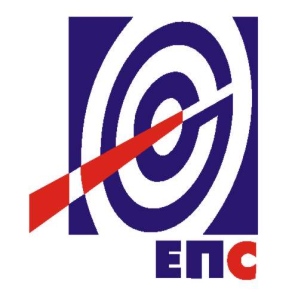 ШЕСТА ИЗМЕНА КОНКУРСНЕ ДОКУМЕНТАЦИЈЕза подношење понуда у отвореном поступкуза јавну набавку радова бр. ЈН/4000/1139/2019 (3602/2019)Заменa железничког транспорта ровног угља од Погона "Сува сепарација" до РЈ "Мокра сепарација" трачним транспортерима(заведено у ЈП ЕПС број 12.01.1790/35-20   од 09.12.2020. године)Београд, децембар 2020. године)На основу чл. 63. став 5. и чл. 54. Закона о јавним набавкама („Сл. гласник РС”, бр. 124/2012, 14/2015 и 68/2015) Комисија је сачинила:ШЕСТУ ИЗМЕНУ КОНКУРСНЕ ДОКУМЕНТАЦИЈЕза подношење понуда у отвореном поступку за јавну набавку радова бр. ЈН/4000/1139/2019 (3602/2019)Заменa железничког транспорта ровног угља од Погона "Сува сепарација" до РЈ "Мокра сепарација" трачним транспортерима1.Наручилац врши измену модела уговора, све измене су означене црвеном словима, и измењени модел уговора сада гласи као у прилогу овог акта.                                                                                                Комисија заЈН/4000/1139/2019 (3602/2019)Доставити:-АрхивиПрилог8. МОДЕЛ УГОВОРАУ складу са датим Моделом уговора и елементима најповољније понуде биће закључен Уговор о јавној набавци. Приликом сачињавања Уговора о јавној набавци,  дати Модел уговора ће бити усклађен са Законом о ПДВ-у  важећим у Републици Србији у зависности да ли је изабрани Понуђач страно или домаће лице, и у случају подношења заједничке понуде усклађен са Споразумом групе понуђача.Уговорне стране:1. Јавно предузеће „Електропривреда Србије“ Београд, Балканска бр. 13, матични број 20053658, ПИБ 103920327, текући рачун 160-700-13, Banca Intesа а.д. Београд, које заступа законски заступник, Милорад Грчић, в.д. директора (у даљем тексту: Наручилац)и2. ____________________________________, ул. _______ бр.__ матични број _________, ПИБ _______, Текући рачун _____ Банка________,кога заступа ___________________, ______________(у даљем тексту: Извођач радова)док су чланови групе/подизвођачи:______________________________________, ул. _______ бр.__ матични број _________, ПИБ _______, Текући рачун _____ Банка___________ кога заступа ________________________________________________, ул. _______ бр.__ матични број _________, ПИБ _______, Текући рачун _____ Банка _________,  кога заступа __________.У даљем тексту за потребе овог Уговора заједно названи: Уговорне стране,Закључиле су следећи:УГОВОР О ИЗВОЂЕЊУ РАДОВАЗаменa железничког транспорта ровног угља од Погона “Сува сепарација” до РЈ “Мокра сепарација” трачним транспортерима.УВОДНЕ ОДРЕДБЕНа основу члaна 32.  Закона о јавним набавкама („Сл.гласник РС“ бр. 124/2012, 14/2015 и 68/2015), (даље: Закон), Наручилац је спровео отворени поступак за набавку радова бр. ЈН/4000/1139/2019 (3602/2019)–Заменa железничког транспорта ровног угља од Погона “Сува сепарација” до РЈ “Мокра сепарација” трачним транспортерима“.На основу Позива за подношење понуда објављеног на Порталу јавних набавки, Порталу службених гласила Републике Србије и база прописа, и на интернет страници Наручиоца,  од ____________. године, Понуђач (у даљем тексту: Извођач радова) је доставио понуду број______________ од  ____________ године (у даљем тексту: Понуда) (уписује Извођач радова).Наручилац је на основу Извештаја комисије о стручној оцени понуда, сачињеног у складу са чланом 105. Закона и Одлуке о додели уговора број ________од _______  године, донете у складу са чланом 108. Закона, изабрао Извођача радова ______________________________ за извођење радова  из става првог овог члана.(уписује Наручилац)ПРЕДМЕТ УГОВОРАЧлан 1.Предмет овог Уговора су радови: Заменa железничког транспорта ровног угља од Погона “Сува сепарација” до РЈ “Мокра сепарација” трачним транспортерима, (у даљем тексту:Радови), а према захтевима и условима из Конкурсне документације Наручиоца за предметну јавну набавку, понуде Извођача радова број ______________од ________________ године, Обрасца структуре цене итехничке спецификације који као Прилог 1, 2, 3 и 4 чине саставни део овог Уговора.Делимично извршење уговора Извођач радова ће у складу са Понудом, уступити подизвођачу ____________________________________________________________________________(назив Подизвођача из АПР) и то: __________________________________________________________________________ (опис радова), са процентом учешћа у понуди  од ________(бројчано исказани процента).  (попуњава Понуђач)Извођач радова који је у складу са Понудом, део уговорених обавеза делимично уступио подизвођачу у потпуности је одговоран Наручиоцу за реализацију радова.Група извођачарадова у заједничкој понуди, одговорни су неограничено и солидарно за извршење обавеза по основу овог Уговора.Члан 2.Извођач радова се обавезује да радовe из члана 1. овог Уговора изведе у складу са прописима Републике Србије, нормативима, обавезним стандардима и препорукама произвођача, а у свему према одредбама овог Уговора, сопственој Понуди ,техничкој спецификацији и пројектној документацији: Допунски  рударски пројект “Замена железничког тренспорта ровног угља од погона „Сува сепарација“ до РЈ „Мокра сепарација“ трачним транспотерима“, Извођач потврђује да је извршио увид у пројекат, са чијим се решењима упознао као и да су му познате све околности које могу да утичу  или се могу одразити на извођење и завршетак радова.  Предметни радови, из става. 1, овог члана, на основу Уредбе о класификацији делатности ("Службени гласник РС", број 54/2010), обухваћени су следећим тачкама:42.-изградња осталих грађевинаВРЕДНОСТ УГОВОРАЧлан 3.Укупна уговорена вредност Радова из члана 1. овог Уговора износи ___________________(словима: ________________________________________________) динара/евра без обрачунатог пореза на додату вредност.  На  цену Радова из става 1. овог члана обрачунава се припадајући порез на додату вредност у складу са прописима Републике Србије и у складу са Уредбом о класификацији делатности Сл.гласник Рс број 54/10 и Правилником о утврђивању добара и услуга из области грађевинарства за сврху одређивања пореског дужника за порез на додату вредност Сл.гласник РС број 86/2015.У цену су урачунати сви трошкови везани за извођење Радова. Уговорена цена садржи све трошкове извођења радова, набавку потребног материјала и опреме, производњу опреме, ангажовање опреме, средстава за рад, радне снаге и механизације, трошкови утовара, истовара и транспорта опреме и материјала, трошкове царине уколико је из увоза, трошкове шпедиције, израду захтеване пројектно-техничке документације, комплетно осигурање до места испоруке и након испоруке до завршетка извођења радова, чување и обезбеђење целокупних радова, материјала, грађевинске механизације ирадне снаге, издавања потрбних атеста,  трошкови испуњења обавеза у гарантном периоду, све евентуалне трошкове везане за испуњавање одредби Закона о безбедности и здрављу на раду и Закона о заштити животне средине, као и трошкове за прибављање средстава финансијског обезбеђења и све остале зависне трошкове.Цена је фиксна за све време важења овог Уговора.Страни Извођач радова уговорену вредност  исказује  у eврима, а иста ће у сврху оцене понуда бити прерачуната у динаре по средњем курсу Народне банке Србије на дан када је започето отварање понуда .Уколико предмет набавке садржи услуге које су предмет двоструког опорезивања:1) и ако је Република Србија са домицилном земљом Извођача радова закључила уговор о избегавању двоструког опорезивања и предмет набавке је садржан у уговору о избегавању двоструког опорезивањаИзвођач радова се обавезује да Наручиоцу достави доказе о статусу резидента домицилне државе и то потврду о резидентности оверену од надлежног органа домицилне државе на обрасцу одређеном прописима Републике Србије или у овереном преводу обрасца прописаног од стране надлежног органа домицилне државе Извођача радова и доказ да је стварни власник прихода приликом потписивања Уговора или у року 8 (словима: осам) дана од дана потписивања  Уговора, у складу са закљученим Уговором ______________ о избегавању двоструког опорезивања_____________(навести тачан назив уговора).Извођач радова је у обавези да достави доказе за сваку календарску годину (у случају испоруке добара током више календарских година).Наручилац се обавезује да Извођачу радова достави потврду о плаћеном порезу на добит по одбитку и то оригиналну потврду издату од стране пореског органа Републике Србије у року од 30 (словима: тридесет) дана од дана плаћања пореза.Уколико Извођач радова достави доказе из става ___ Наручилац ће обрачунати, одбити и  платити  порез по одбитку у складу са прописима Републике Србије без примене закљученог Уговора о избегавању двоструког опорезивања са ________________ (навести тачан назив уговора) и нема обавезу да достави потврду из претходног става.2) У случају да је Република Србија са домицилном земљом Извођача радова није закључила уговор о избегавању двоструког опорезивања или предмет набавке није садржан у уговору о избегавању двоструког опорезивањаУговорне стране су сагласне да Наручилац обрачуна, одбије и  плати  порез по одбитку у складу са  пореским прописима Републике Србије.“(Напомена: коначан текст овог члана ће се усагласити након доделе уговора уколико се уговор закључује са страним лицем)ФАКТУРИСАЊЕЧлан 4.Привремене месечне и окончане ситуације се испостављају  до петог у месецу за претходни месец, према количинама из обрачунских листова грађевинске књиге, овереним и потписаним од стране Извођача радова и надзорног органа Наручиоца уз обавезан прилог: Записнике о извршеној контроли радова који се у каснијим фазама не могу контролисати који морају потписати  Уговорне стране (без примедби), оверене и потписане од стране надзорног органа, као и листове грађевинског дневника за претходни месец за који се испоставља ситуација, обострано потписане и оверене.Сва добра, за која је предвиђена уградња, могу се фактурисати тек након уградње тих добара.Сва плаћања ће се вршити на основу потписаних и оверених привремених месечних ситуација и окончане ситуације, оверених од стране надзорног органа кога овлашћује Наручилац.У привременој  и окончаној ситуацији, за изведене радове, невести ознаку делатности прописане Уредбом о класификацији делатности из области грађевинарства,за сваку позицију која је ослобођена од ПДВ у складу са Законом о ПДВ, као и уписати напомену: „ПДВ није обрачунат у складу са чланом 10. став 2. тачка 3) Закона о ПДВ“.Уз привремене ситуације и окончану ситуацију који гласе на наручиоца Јавно предузеће „Електропривреда Србије“ Београд, Балканска бр. 13, 11000 Београд, ПИБ 103920327, а достављају  се на адресу, Јавно предузеће „Електропривреда Србије“ Београд, Огранак РБ Колубара, Комерцијални сектор Дише Ђурђевића бб,11560 Вреоци, ПИБ (103920327), МБ (20053658), Извођач радова је обавезан да достави наручиоцу Записнике о извршеној контроли радова који се у каснијим фазама не могу контролисати, оверене и потписане од стране надзорног органа, као и листове грађевинског дневника за претходни месец за који се испоставља ситуација, обострано потписане и оверене.Окончана ситуација испоставља се након извршене примопредаје радова и коначног обрачуна изведених радова, које записнички оверава Комисија за примопредају и коначни обрачун изведених радова Уговорних страна, уз доставу банкарске гаранције, као гаранције за отклањање недостатака у гарантном року.Извођач радова је дужан да у испостављеним привременим месечним и окончанoj ситуацији, наведе број и датум уговора, број јавне набавке, као и да се придржава тачно дефинисаних назива из конкурсне документације и прихваћене понуде (из Обрасца структуре цене). Привремене месечне ситуације / окончана ситуација који не одговарају наведеним тачним називима, ће се сматрати неисправним. Уколико, због коришћења различитих шифарника и софтверских решења није могуће у самом рачуну навести горе наведени тачан назив, Извођач радова је обавезан да уз привремену/окончану ситуацију достави прилог са упоредним прегледом назива из рачуна са захтеваним називима из конкурсне документације и прихваћене понуде.Уколико Извођач радова након закључења Уговора именује пореског пуномоћника, закључиће Анекс Уговора.У случају да страно лице има пореског пуномоћника мора да достави Решење о именовању пореског пуномоћника који ће у име и за рачун Извођача радова извршавати све обавезе у складу са важећим Законом о ПДВ-у у Републици Србији. За промет извршен у Републици Србији фактурисање ће се вршити у складу са пореским прописима Републике Србије.ФАКТУРИСАЊЕ У СЛУЧАЈУ ЗАЈЕДНИЧКЕ ПОНУДЕНАПОМЕНА: Извођач радоваће испоручена изведене радове фактурисати у складу са Споразумом о заједничком извршењу јавне набавке (у случају подношења заједничке понуде).Споразумом о заједничком извршењу јавне набавке мора бити на јасан начин дефинисано учешће сваког од чланова, као и обим посла сваког учесника и део понуђене цене коју ће сваки од чланова фактурисати Извођачу радова у случају да се чланови групе понуђача определе за фактурисање на основу свог учешћа у извршењу предмета уговора. Уколико је Споразумом о заједничком извршењу јавне набавке (у случају да је изабрани понуђач Група понуђача) уговорено да ће изведене радове вршити искључиво Носилац групе понуђача, а да ће остали чланови групе понуђача вршити радове Носиоцу групе понуђача, Носилац посла издаје рачун за промет услуга који врши Извођач радова.У случају када је Споразумом о заједничком извршењу јавне набавке уговорено да радове вршити сви чланови Групе понуђача (носилац и остали чланови групе понуђача) у смислу да ће сваки члан Групе понуђача извршити свој део уговореног посла непосредно Наручиоцу, сваки члан Групе понуђача за свој обим посла издаје рачун непосредно Наручиоцу. У Споразуму о заједничком извршењу набавке јасно се дефинише обим посла сваког члана Групе понуђача.УСЛОВИ И НАЧИН ПЛАЋАЊАЧлан 5.Цену из члана 3. овог Уговора, Наручилац се обавезује да Извођачу радова плати уговорену цену у РСД/ЕУР, у року до 45 (словима: четрдесетпет) дана од дана пријема привремених месечних ситуација и окончане ситуације, испостављених на основу изведених количина уговорених радова и потписаних и оверених листова грађевинске књиге, које су оверене од одговорних лица Уговорних страна.Уколико буде изабрана понуда домаћег Извођача радова чија је цена изражена у РСД, привремене месечне ситуације и окончана ситуација се испостављају у РСД и плаћање ће бити извршено у РСД. Страни Извођач радова чија је цена изражена у ЕУР фактуру испоставља у ЕУР и плаћање ће се извршити дознаком у ЕУР према инструкцијама у фактури.СРЕДСТВА ОБЕЗБЕЂЕЊАЧлан 6.Банкарска гаранција за добро извршење послаИзвођач радова се обавезује да у року од 10 (словима: десет) дана од дана обостраног потписивања  овог Уговора од законских заступника Уговорних страна, као одложни услов из члана 74. став 2. Закона о облигационим односима („Сл. лист СФРЈ“ бр. 29/78, 39/85, 45/89 – одлука УСЈ и 57/89, „Сл.лист СРЈ“ бр. 31/93 и „Сл. лист СЦГ“ бр. 1/2003 – Уставна повеља) Наручиоцу достави банкарску гаранцију за добро извршење посла. Банкарска гаранција за добро извршење посла мора да буде са клаузулом "неопозива, безусловна, наплатива на први позив и без права на приговор", издата у висини од 10% од укупно уговорене вредности без ПДВ-а, са роком важења 30 (словима: тридесет) дана дуже од дана потписивања Записника без примедби о примопредаји изведених радова, потписаног од стране овлашћених представника Уговорних страна.Уколико Извођач радова не достави банкарску гаранцију за добро извршење посла у року из става 1 овог члана, сматраће се да је Извођач радова одустао од закључења овог Уговора, те да овај Уговор неће производити правно дејство и биће наплаћено средство финансијког обезбеђења за озбиљност понуде.Наручилац је овлашћен да наплати банкарску гаранцију за добро извршење посла у случају да Извођач радова не испуни своје уговорне обавезе у погледу начина, услова и рока завршетка Уговорених радова предвиђених овим Уговором.Ако за време трајања Уговора дође до промене рокова за извршење уговорених радова, важност банкарске гаранције за добро извршење посла мора да се продужи.Поднета банкарска гаранција не може да садржи додатне услове за исплату, краће рокове, мањи износ или промењену месну надлежност за решавање спорова.У случају да је пословно седиште банке гаранта у Републици Србији у случају спора по овој Гаранцији, утврђује се надлежност суда у Београду и примена материјалног права Републике Србије. У случају да је пословно седиште банке гаранта изван Републике Србије у случају спора по овој Гаранцији, утврђује се надлежност Сталне арбитраже при Привредној комори Србије са местом арбитраже у Београду  уз примену њеног Правилника и процесног и материјалног права Републике Србије.Банкарска гаранција мора бити издата по једнообразним правилима MTK за гаранције на позив-URDG 758.Ова гаранција истиче на наведени датум, без обзира да ли је овај документ враћен или није.Банкарска гаранција мора да буде у валути Понуде.Члан 7.Банкарска гаранција за отклањање недостатака у гарантном рокуИзвођач радова се обавезује да у року од 10 (словима: десет) дана од дана потписивања Записника без примедби о примопредаји изведених радова потписаног од стране овлашћених представника Наручиоца и Изабраног Понуђача,преда Наручиоцу банкарску гаранцију за отклањање недостатака у гарантном року.Банкарска гаранција за отклањање недостатака у гарантном року треба да буде са клаузулом „неопозива, безусловна, наплатива на први позив без права приговора“ издата у висини од 5% од вредности изведених радова по уговору без обрачунатог ПДВ, са роком важења 30 (словима: тридесет) дана дужим од гарантног рока за све радове и испоручену  опрему и материјал, с тим да евентуални продужетак рока важења гарантног рока има за последицу и продужење рока важења бакарске гаранције.У случају да је пословно седиште банке гаранта у Републици Србији у случају спора по овој Гаранцији, утврђује се надлежност суда у Београду и примена материјалног права Републике Србије. У случају да је пословно седиште банке гаранта изван Републике Србије у случају спора по овој Гаранцији, утврђује се надлежност Сталне арбитраже при Привредној комори Србије са местом арбитраже у Београду  уз примену њеног Правилника и процесног и материјалног права Републике Србије.Банкарска гаранција мора бити издата по једнообразним правилима MTK за гаранције на позив-URDG 758.Уколико Извођач радова у захтеваном року не достави банкарску гаранцију за отклањање недостатака у гарантном року, Наручилац има право да реализује поднету банкарску гаранцију за добро извршење посла.  Достављена банкарска гаранција  не може да садржи додатне услове за исплату, краћи рок и мањи износ.Наручилац је овлашћен да наплати банкарску гаранцију за отклањање недостатака у гарантном року у случају да Извођач радова не испуни своје уговорне обавезе које се односе  на начин, услове и рок извршења обавеза у гарантном року.Ова гаранција истиче на наведени датум, без обзира да ли је овај документ враћен или нијеБанкарска гаранција мора да буде у валути Понуде.РОК ЗА ИЗВОЂЕЊЕ РАДОВА И МЕСТО РАДОВАЧлан 8.Рок за почетак извођења радова почиње да тече даном увођења извођача радова у посао, што се констатује отварањем и овером грађевинског дневника.Представник наручиоца ће обавестити извођача 3 (словима: три) радна дана раније о месту (по правилу у просторијама Наручиоца) и времену када је Извођач у обавези да приступи увођењу у посао. Под даном увођења Извођача у посао подразумева се испуњење следећих услова које обезбеђује Наручилац, а што ће се заједнички констатовати записником и уписивањем у грађевински дневник:1) Предаја Градилишта-локацијe где ће се вршити радови,2) Предаја потребне техничке-пројектне документације по којој се изводе радови који су предмет ове јавне набавке,3) Предаја одлука о именовању надзорних органа.4) Одобрење достављеног динамичког термин плана Извођача од стране Наручиоца.5)  Решење о Одобрењу за извођење рударских радова од стране Министарства рударства.Динамика извођења радова предвиђена је у две фазе.1.У I (првој) фази се изводе радови на реконструкцији довоза ровног угља са БТУ система и његова расподела на I и II фазу погона „Сува сепарација“ и на новоизграђени транспортер Т-10 а реализоваће се у 2(два) дела и то:1.1 Први део I фазе обухвата  радове:1.1.1.Набавка материјала за извођење уговорених радова, 1.1.2.Израда-производња уговорене машинске, електро опреме опреме,челичних конструкција за обе фазе,1.1.3.Извођење грађевинских радова који се могу изводити паралелно на различитим позицијама, у делу где није угрожено функциониање железничког транспорта, нарочитона извођењу припремних, земљаних и бетонских радова на делу транспортера Т10 непосреднопосле пресипног места са утоварног места бр. 4 (пресипно место П-1) до пресипне куле натранспортер Т11, пресипног места са Т-10 на Т-11 и танспортера Т11 до укрштања са жичаром. Ови радовине захтевају укидање постојећих колосека.1.1.4.Изградња транспортера Т-10 на делу од  места пресипа са Т-10а на Т-10(П-1а) допресипне куле са Т-10 на Т-11(П-2),1.1.5.Изградња места пресипа-пресипне куле са Т-10 на Т-11,1.1.6.Изградња транспортера Т-11 од повратне станице до укрштања са жичаром1.1.7.Уклањање непотребних колосека ЖТ - а са пратећом инфраструктуромНапомена:Извођач може изводити радове из тачке 1.1.7. искључиво по одобрењу Наручиоца, а што ће бити дефинисано у фази израде динамичког плана.Рок за извођење радова обухваћених тачком 1.1 је __ (словима: ________)месеци од увођења Извођача у посао.1.2 Други део I(прве) фазе обухвата радове:1.2.1.Реконструкција пресипно-расподелне станице КЦ-13,1.2.2.Реконструкција транспортера Ц-12а,1.2.3.Реконструкција главног утоварног места(објекат бр.18).1.2.4..Изградња транспортера Т-11 од укрштања са жичаром до истоварне станице,1.2.5..Изградња транспортера Т-10 на делу од главног утоварног места до пресипног места(пресип са транспортера Т-10а ) , 1.2.6..Изградња пресипне куле-П1, (пресипно места сатранспортера Т-10а на транспортера Т-10),1.2.7.Реконструкција-надградњa бункера на новом делу, 1.2.8.Уклањање непотребних колосека ЖТ - а са пратећом инфраструктуром- Напомена:Извођач може изводити радове из тачке 1.2.8. искључиво по одобрењу Наручиоца, а што ће бити дефинисано у фази израде динамичког плана.Рок за извођење радова обухваћених тачком 1.2, за подтачке од 1.2.1 до 1.2.3 је __ (словима: ________) календарска дана од дана уписаног у грађевински дневник и морају се извести у периоду планираног годишњег ремонта I и II фазе погона „Сува сепарација“ и погона „Мокра сепарација“, а након истека рока за завршетак радова обухваћених тачком 1.1.Рок за извођење радова обухваћених тачком 1.2, за подтачке од 1.2.4 до 1.2.8 је __ (словима: ________) календарских дана од дана уписаног у грађевински дневник. Наручилац ће извођача за ове радове увести у посао 18(словима: осамнаест) дана пре почетка планираног годишњег ремонта I и II фазе погона „Сува сепарација“ и погона „Мокра сепарација“а исти се морају завршити када и радови из предходног става.Рок за вршење функционалних проба уграђене опреме је __ (словима: ________) календарска дана а почиње даном завршетка радова из тачке 1.2 .Дан почетка и дан завршетка радова обухваћених тачком 1.2 као дан почетка и дан завршетка функционалних проба ће бити евидентирани у грађевинском дневнику.Датум завршетка функционалних проба уграђене опреме предвиђене у првој фази је и датум почетка пробног рада-рада са оптерећењемза исту.2.У II (другој) фази се изводе радови на реконструкцији довоза ровног угља са БТС система и његова расподела на III фазу погона „Сува сепарација“ и новоизграђени транспортер Т-10 а обухватају:2.1.Реконструкција пресипно расподелне станице Ц-10,2.2.Изградња везног транспортера Ц-11а,2.3.Реконструкција (дорада) главног утоварног места,2.4.Реконструкција утоварног места број 4,2.5.Изградња транспортера T-10а,2.6.Изградња везног транспортера Т-11а2.7.Реконструкцију бункера „Випер“2.8.Уклањање непотребних колосека ЖТ - а са пратећом инфраструктуром.Напомена: Извођач може изводити радове из тачке 2.8. искључиво по одобрењу Наручиоца, а што ће бити дефинисано у фази израде динамичког плана.Рок за извођење радова обухваћених у II(другој) фази, за тачке од 2.1. до 2.3. је __ (словима: ________)календарска дана од дана почетка радова за наведене тачке уписаног у грађевински дневник и морају се изводити у периоду  планираног годишњег ремонта III фазе погона „Сува сепарација“. а након истека рока за завршетак радова обухваћених тачком 1.1., а ако се стекну услови, наведени радови се могу обавити и у ремонту III фазе погона „Сува сепарација“  пре истека наведеног рока.Рок за извођење радова обухваћених у II(другој) фази, за тачке од 2.4. до 2.8. је __ (словима: ________)календарских дана од дана почетка радова за наведене тачке уписаног у грађевински дневник, а  могу се  изводити по завршетку радова везаних за ремонт прве и друге фазе. Наручилац ће извођача за ове радове увести у посао 22(словима: двадесетдва) дана пре почетка планираног годишњег ремонта III фазе погона „Сува сепарација“ и погона „Мокра сепарација“а исти се морају завршити када и радови из предходног става.Рок за извођење функционалних проба уграђене опреме предвиђене у другој фази је __ (словима: ________) календарска дана, а почиње даном завршетка радова предвиђених у II (другој) фази.Датум  завршетка функционалних проба уграђене опреме предвиђене у другој фази је и датум почетка пробног рада за уграђену опрему у овој фази.НАПОМЕНА: - Време планираног годишњег ремонта I и II фазе погона „Сува сепарација“ и погона „Мокра сепарација“ је 25 (словима: двадесетпет) календарских дана и то у току месеца јуна.-Време планираног годишњег ремонта III фазе погона „Сува сепарација“ је 25 (словима: двадесетпет)календарских дана и то у току месеца јула.- Уколико дође до измене периода планираних годишњих ремоната, наручилац може дозволити Извођачу да прво врши извођење радова предвиђених у другој фази, уколоко процени да исти неће утицати на редовну производњу угља  а могу се испунити задати рокови. -Уколико се промени планирано време годишњих ремоната Извођач мора динамички план извођења радова прилагодити, како би уговорени радови били завршени у року како би производња угља могла да се несметано обавља.У случају да Извођач не изведе радове у року наведеном у уговору, наручилац има право на наплату уговорне казне или банкарске гаранције за добро извршење посла, као и право на раскид уговор.Место извођења радова:Место монтаже опреме са функционалним пробама: Колубара – Прерада (од Мокре до Суве сепарације) – Вреоци  – према диспозицији из допунског рударског пројекта (ДРП).ГАРАНТНИ РОКЧлан 9.Гарантни рок за све радове и испоручену  опрему и материјал износи   _____ (словима: ________) месеца од дана потписивања Записника без примедби  о примопредаји изведених радова потписаног од стране овлашћених представника уговорених страна. Гарантни рок за антикорозивну заштиту-АКЗ износи ________ (словима: ________) месеци, од дана потписивања Записника без примедби  о примопредаји изведених радова потписаног од стране овлашћених представника уговорених страна.Извођач радова је дужан да се у гарантном периоду, а на писани захтев Наручиоца, у року од 2 (словима: два) дана, одазове и у најкраћем року отклони о свом трошку све недостатке, који су настали због његовог пропуста и неквалитетног рада или материјала.Ако Извођач пропусти да изведе радове из претходног члана, или ако је такав рад хитне природе, а Извођач се није одазвао на позив Инвеститора у року наведеном у предходном ставу, Инвеститор може да запосли и плати другог Подизвођача да их изврши. У том случају Инвеститор има право да надокнади све трошкове који из тога проистекну из Банкарске гаранције за гарантни период.Уколико се за време Гарантног периода уоче недостаци изведених радова који су последица уградње неодговарајућих материјала или неквалитетно изведених радова који се сматрају скривеном маном, гарантни период се прекида. Гарантни период ће наставити да тече пошто Извођач отклони уочене недостатке.ОБАВЕЗЕ НАРУЧИОЦАСТРУЧНИ НАДЗОРЧлан 10.Обавезе Наручиоца по потписивању овог Уговора су да:у року од 3 (словима: три) радна дана, у писаној форми обавести Извођача радова о лицу задуженом за реализацију овог Уговора.у року од 3 (словима: три) радна дана достави решење за лица која ће вршити стручни надзор на извођењу радова и именује Руководиоца пројекта и/или координатора надзора, именује одговорна лица за спровођење мера безбедности и здравља на раду и заштиту животне средине, у складу са српским прописима,пре почетка извођења радова преда Извођачу радова пројектну документацију по којој ће се изводити уговорени радови обезбеди монтажни плац одговарајућих димензија, прикључак за електричну енергијудостави распложиве податке о пројектованим / изграђеним (снимљеним) објектима и инсталацијама и податке из ГИС-а (географски информациони систем) Инвеститора.у својству надзора овери грађевински дневник чиме формално уводи Извођача радова у посао,са Извођачем радова усагласи и одобри динамички план извођења радова,да одобри пројектну документацију коју доставља Извођач за неке склопове наручене опреме и која ће постати власништво Наручиоца након завршетка радова, са правом на неограничено коришћење за сопствене потребе.обезбеди услове за извођење радова од увођења Извођача у посао до завршетка радова .да наложи свом Надзорном органу да фотографише све радове који се у каснијој фази извођења не могу визуелно прегледати (пре покривања радова).упозна раднике Извођача радова са сопственим мерама заштите на раду,потпише споразум о међусобним односима у погледу примене прописаних мера за безбедност и здравље запослених.решењем именује стручну радну групу која ће вршити контролу функционалних проба.решењем именује комисију за интерни технички преглед,потпише Записник о завршетку монтаже и спремности рударске механизације за функционалне пробе.да именује оператере који ће управљати опремом током функционалних тестова, пробног рада и тестирања перформанси према упутствима и под надзором експерата Извођача.одобрава Извештаје и записнике о тестирањима које ће доставити Извођач након тестирања,благовремено оверава листове грађевинског дневника; благовремено плаћа привремене и окончану ситуацију за изведене радове, потпише Записник о завршетку пробног рада потпише записник о примопредаји радова, а на основу позитивног Извештаја о извршеном  техничком прегледунакон завршетка радова формира заједно са Извођачем радова, Комисију за квалитативни и квантитативни преглед, примопредају и коначни обрачун изведених радоваНаручилац је дужан да у складу са Правилником о садржини и начину вођења стручног надзора ("Сл. гласник РС", бр. 22/2015 и 24/2017) (у даљем тексту: Правилник) именује стални стручни надзор од почетка до завршетка радова. Наручилац је дужан да пре увођења у посао у писаној форми обавести Извођача радова која лица је ангажовао и овластио за вршење стручног надзора. Решења о вршењу стручног надзора издаје Наручилац или правно лице које је он овластио и са којим је закључио уговор о вршењу стручног надзора. Поред лица која врше стручни надзор за поједине врсте радова, решењем се одређује и Главни надзорни орган за координацију свих врста радова. Ако Наручилац у току извођења радова замени стручни надзор, дужан је да одмах, а најкасније у року од 3 (словима: три) дана о томе обавести Извођача радова у писаној форми.Обавеза Стручног надзора је да у складу са Правилником да: прати и надзире радове, радну снагу и механизацију који треба да буду ангажовани на извођењу радова, проверава квалитет извођења радова, врши контролу Техничке документације на основу које се изводе радови и друго сагласно Закону, Правилнику и другим актима којима се дефинише вршење стручног надзора. Он неће имати овлашћења да ослободи Извођача радова дужности или обавезе по Уговорној документацији нити да, изузев ако је то изричито предвиђено Уговорном документацијом, наложи неки рад који повлачи за собом закашњење или додатно плаћање од стране Наручиоца или измене радова.Наручилац може у писаној форми (Решењем о вршењу стручог надзора или посебним актом) пренети на Стручни надзор надлежности и овлашћења која припадају Наручиоцу и о томе обавестити Извођача радова дајући му један примерак у писаној форми. Свака инструкција дата у писаној форми или одобрење које Стручни надзор буде дао Извођачу радова у границама таквог овлашћења, обавезују и Извођача и Наручиоца.Стручни надзор може у хитним случајевима, а у сврху заштите живота, материјалних добара и радова, наложити Извођачу радова да изведе све радове и предузме све мере које су по његовом мишљењу неопходне за отклањање и спречавање опасности, о чему ће обавестити Наручиоца у писаној форми. Извођач радова је дужан да изврши сваки такав налог Стручног надзора. Уколико је Извођач радова незадовољан одлуком Стручног надзора, има право да се у писаној форми обрати Наручиоцу у року од 3 (словима: три) дана од дана пријема одлуке Стручног надзора. Наручилац може да потврди, одбаци или измени такву одлуку у року од 3 (словима: три) дана од дана обраћања Извођача радова. Ово обраћање Наручиоцу не одлаже извршење налога Стручног надзора упућених Извођачу радова.ДОСТАВЉАЊЕ ДОКУМЕНТАЦИЈЕЧлан 11.Наручилац је дужан да при увођењу Извођача радова у посао достави Извођачу радова пројектну документацију- Допунски  рударски пројект “Замена железничког тренспорта ровног угља од погона „Сува сепарација“ до РЈ „Мокра сепарација“ трачним транспотерима“ са извршеном техничком контролом, у складу  са којом ће се изводити радови у два примерка, као и Одобрење за извођење радова.Упоредо са напредовањем радова Наручилац је дужан да Извођача радова благовремено обавештава и парцијално му предаје и евентуалне допуне и/или измене Пројекта, с тим што такве допуне и/или измене морају бити уручене Извођачу радова најкасније 15(словима: петнаест) дана пре рока дефинисаног Динамичким и/или Оперативним планом за извођење радова, набавку постројења и/или опреме, на које се такве измене и/или допуне односе.Извођач радова нема право да документацију из става 1. и 2. овог члана даје трећем лицу, без претходног одобрења Наручиоца у писаној форми. У случају да Извођач радова треба да изради део Техничке документације, исти је обавезан да на израђени део Техничке документације добије сагласност правног лица које је израдило Допунски рударски пројекат у писаној форми, а који ће прибавити Наручилац, као и да добије позитиван Извештај о извршеној техничкој контроли истог. Тек тада Наручилац ће бити у могућности да прихвати део Техничке документације.ПРИСТУП ГРАДИЛИШТУЧлан 12.Наручилац је дужан да након ступања Уговора на снагу омогући Извођачу радова приступ градилишту.Извођач радова нема право да користи градилиште у било које друге сврхе, осим оних дефинисаних Уговорном документацијом.Уколико на градилишту постоје материјали, опрема, привремени објекти и слично, који су власништво Наручиоца и који не ометају нормално извођење радова, Извођач радова ће исте чувати и одржавати без додатне накнаде. Уколико су такви материјали, опрема, привремени објекти и слично власништво неког другог правног или физичког лица Извођач радова ће се према њима понашати као добар привредник.ОБАВЕЗЕ ИЗВОЂАЧ РАДОВА - ОПШТЕ ОБАВЕЗЕЧлан 13.Обавезе Извођача радова по потписивању овог Уговора су да:радове  изведе у свему према важећим техничким прописима, стандардима и нормативима који важе за ову врсту посла, законским прописима у Републици Србији, правилима струке и одредбама овог Уговора,радове изведе у свему према усвојеној понуди, пројектној документацији за извођење радова са извршеном техничком контролом коју је обезбедио Наручилац, свим допунама и изменама исте а у складу са одредбама Закона о Рударству и геолошким истраживањима (Сл. гласник РС, бр. 101/2015 и 95/2018), Закона о заштити од пожара (Сл. гласник РС, бр. 111/05 и 25/15), Закона о безбедности и здрављу на раду (Сл. гласник РС,101/05 и 91/15), Закона о заштити животне средине (Сл. гласник РС, бр. 43/11) и осталу законску регулативу везану за ову врсту посла, као и прописе који из њих произилазе.пре почетка извођења радова прегледа комплетну техничку документацију и у писаној форми обавести Наручиоца о евентуалним примедбама или грешкама у пројекту и да своју писмену сагласност на пројектну документацију,изради радионичку документацијунајкасније до дана увођења Извођача радова у посао одреди свог представника задуженог за реализацију обавеза из Уговора и праћење и о томе обавести Наручиоца у писаној форми,решењем одреди главног руководиоца радова - рударски инжењер који мора поседовати доказ о положеном стручном испиту у рударству (Закон о рударству и геолошким истраживањима, члан 121. („Службени гласник РС", број 101/2015 и 95/2018)   и Одговорне извођаче радова за заступљене врсте радова и обезбеди им примерак Уговора о грађењу и Уговорну документацију на основу које се објекат гради најкасније до дана увођења Извођача радова у посао, и о томе у писаној форми обавести Наручиоца, у року од 15 (словима: петнаест) дана од дана ступања уговора на снагу, Наручиоцу и/или Стручном надзору достави на одобрење Динамички план извођења радова у складу са задатим роковима, у року од 60 (словима: шесдесет) дана од дана ступања уговора на снагу, Наручиоцу и/или Стручном надзору достави Техничку документацију хидрауличних агрегата пресипних места у 5(пет) штампаних примерака и 1(један) у електронској форми  у pdf формату.у року од 45 (словима: четрдесетпет) дана од дана ступања уговора на снагу достави План испитивања и контролисања квалитета израде опреме и монтаже,постави своје помоћне објекте на градилишту, као што су контејнери за особље, приручне радионице и алатнице, контејнере за обедовање, гардеробни ормани и др.изврши дистрибуцију електричне енергије и воде.Достави у моменту отварања градилишта: Извођачку документацију-Пројекат монтаже/демонтаже за машинску опрему, Пројекат монтаже/демонтаже за електро опрему, Пројекат монтаже/демонтаже грађевинских радова у 5 (словима: пет) штампаних примерака и један у електронском облику у pdf формату,опрему и компоненте које довози распореди и складишти у складу са димензијама монтажног плаца и планираном динамиком испоруке и уградње,обезбеди сва потребна дизалична средства у функционално исправном стању, са потребним сертификатима и атестима и уз поштовање редовних контролних циклуса, као и другу неопходну опрему потребну за монтажу уговорене опреме.дизалицама руководе стручна и обучена лица која имају положен испит за дизаличара, са редовним специјалистичким психофизичким лекарским прегледима.обезбеди скеле и платформе неопходне за монтажу укључујући законски потребне пројекте скела.обезбеди помоћна средстава за монтажу са потребним сертификатима и атестима ( апарати за заваривање, агрегати за компримовани ваздух, ручни алати и др ).изврши заваривање у складу са предвиђеним стандардима за заварене конструкције и прописаном технологијом извођења заварених спојева (Извођач мора да поседује квалификовану технологију за заварене монтажне спојеве које изводи)изврши тестирање монтажних шавова у складу са системом доказивања квалитета ( нпр. испитивања без разарања ).обави пуњење испоручене и монтиране машинске опреме и пратећих система са одговарајућим течностима, мазивима.изврши АКЗ и поправке премаза у случају оштећења током монтаже или при транспорту користећи сопствене пнеуматске агрегате, инсталације и да за то располаже довољном количином фарбе и песка.изврши испоруку и монтажу свих компоненти хидрауличког система на пресипним местима са израдом техничке документације,на градилишту уредно води и чува сву Уговорну и градилишну документацију у складу са чланом 17. Уговора.Извођач ће пројекте, цртеже, спецификације и градилишну документацију држатина градилишту и у свако доба ће бити доступни Наручиоцу, Стручном надзору и/или сваком лицу које Наручилац овласти у писаној форми.припреми и благовремено достави Наручиоци и/или Стручном надзору цртеже, спецификације и другу документацију, у вези са извођењем радова, тако да омогући Наручиоца и/или Стручном надзору да прати како радови напредују и потврди да се радови изводе у складу са Уговорном документацијом. У том циљу Извођач ће на захтев Стручног надзора израдити и доставити недељни извештај и план радова. Недељни извештај и план радова извођач ће припремити на градилишту у писаној форми у једном примерку за Стручни  надзор до понедељка до 9 часова. Исти ће садржати извршене и планиране (позиције изведених радова) са количинама,уколико наиђе на одступање реалног стања на градилишту у односу на пројектовано, што изискује промене у радовима и материјалу, обавезно обавести надлежни надзорни орган Наручиоца и настави даље радове уз његову сагласност,у писаној форми и на време обавештава Стручни надзор о започињању, завршетку и изведеној количини појединачних радова.Стручном надзору обезбеди могућност испитивања и мерења обима извршених радова. Извођач не може приступити покривању радова (затрпавање, бетонирање и слично) уколико уписом у Грађевински дневник није добио одобрење од Стручног надзора за претходне „скривене радове“ (они радови који се у каснијим фазама извођења не могу визуелно прегледати без отварања).благовремено обавести Стручни надзор када је неки рад спреман за преглед и пријем, а Стручни надзор ће поступити по пријему таквог обавештења најкасније у року од 1 (једног) дана у циљу прегледа и пријема таквог радаусклади динамику извођења својих радова са динамиком извођења радова са Наручиоцем,извршава и одржава радове у складу са Уговорном документацијом и строго ће се придржавати инструкција и упутстава Наручиоца и Стручног надзора које овај даје за било које чињење у оквиру својих овлашћења, изузев у случају да је то супротно законској регулативи или физички немогуће. Сматраће се да је Извођач прихватио упутства Наручиоца/Стручног надзора уколико не уложи приговор у року од 3 (словима: три)  дана од пријема упутстава.писаним путем обавести Наручиоца о могућим кашњењима, као и о разлозима кашњења а  Обавештење о томе доставити Наручиоцу најкасније 7 (словима: седам) дана пре истека рока из члана 8. овог  Уговора. У противном, сматраће се да Извођач радова нема основа за остваривање права на продужење рока и примењиваће се одредбе члана 39. овог Уговора,одреди одговорно лице за безбедност и здравље на раду своје запослене упозна са мерама заштите на раду Наручиоца, да спроводи властите мере заштите на раду и поступа према наложеним мерама одговорних лица Наручиоца;спроводи мере заштите животне средине, које укључују правилно обезбеђење радилишта, спречавање загађења околине;врши непрекидно физичко и материјално обезбеђење својих средстава за рад и средстава Наручиоца и о томе сноси властиту одговорност;уради и достави Наручиоцу план превентивних мера,обезбеди несметано извођење радова других извођача за све време трајања Уговора.изради елаборат о уређењу градилишта у складу са Правилником о садржају елабората о уређењу градилишта („Службени гласник РС", број 121/12 и 102/2015 )  и све запослене на градилишту упозна са елаборатом о уређењу градилишта и исто организује у складу са елаборатом, за све време извођења радова уредно води грађевински дневник, грађевинску књигу и обезбеди књигу инспекције,пре уградње материјала, опреме достави наручиоцу потпуну атесну документацију, декларације,технички лист и сл. а на основу којих надзорни орган одобрава уграђивање, а пре почетка вршења функционалних проба достави Елаборат документације квалитета,уредно одржава градилиште, материјал депонује правилно и обезбеди несметани саобраћај, за све време трајања Уговораобезбеди противпожарну заштиту и законски прописано складиштење запаљивих материја, безбедно складиштење боца ацетилена и кисеоника, снабдевање горивом својемеханизације, обележавање знацима упозорења и др.евентуално насталу штету на другим инсталацијама услед извођења предметних инсталација, извођач радова мора да отклони у најкраћем року о свом трошку,по завршетку  уговорених радова, место радова доведе у стање сходно прописима Републике Србије, изврши обуку особља Наручиоца у вези руковања, функционисања и одржавања уграђене опреме опреме,  изради Пројекте измена и допуна за грађевински, машински и електро део у односу на пројектну документацију по којој се изводе радови у 5(пет штампаних) и један електронски примерак и преда приликом примопредаје радова,изради Пројекат привременог режима саобраћаја са извршеном техничком контролом и пратећим извештајем.  Пројекат доставити у 5 (словима: пет) штампаних примерака и 1 (словима: један) у дигиталној форми и достави Наручиоцу у року од 45 (словима: четрдесетпет) од дана ступања Уговора на снагунајкасније у року од 3 (словима: три) дана  по завршетку радова писаним путем, преко надзорног органа, обавести  Наручиоца о тој околоности, потпише Записник о завршетку уградње уговорене опреме и њеној спремности за почетак вршења функционалних проба,достави План функционалних проба према коме ће се извршити тестирање без оптерећења за сваку функцију машинске и електро опреме и комплетне трасе.именује лица одговорна за функционалне пробе, пуштање у пробни рад опреме.у току пробног рада, чије ће трајање дефинисати Министарство рударства и енергетике (Закон о рударству и геолошким истраживањима, члан 112. („Службени гласник РС", број 101/2015 и 95/2018 ) ради провере инсталација, уређаја и постројења, стабилности и безбедности објекта, активно учествује у контроли процеса и отклањању евентуалних недостатака.потпише Записник о успешно завршеном пробном раду, који је предуслов за технички преглед,присуствује интерном техничком прегледу, екстерном техничком прегледу на објекту као и раду комисије за примопредају радова и коначни обрачун,приступи отклањању евентуалних примедби Комисије за интерни технички преглед и Комисије за квалитативни и квантитативни преглед и примопредаји изведених радова  и коначни обрачунотклони евентуалне примедбе Комисије за Технички преглед у датим роковима. Комисија ће извршити поново преглед изведених радова и ако је прегледом установљено да нема примедби то констатује новим Записником-Позитиван извештај. Тек тада се сматра да је пријем изведених радова извршен успешно и да су изведени радови примљени од стране Наручиоцапотпише Записник о пријему радова-примопредаја радова,  на основу позитивног Извештаја Комисије за технички преглед, Закон о рударству и геолошким истраживањима, („Службени гласник РС", број 101/2015 и 95/2018 ), све примедбе које се односе на обим уговорених радова као и квалитет изведених  радова отклони без новчане надокнадепри примопредаји изведених радова Извођач је дужан да сву документацију, коју није преузео Наручилац/Стручни надзор, а која је настала или  прибављена у току извођења радова, ажурира, сачини списак исте и записнички преда Наручиоцу.да доставиУпутство за руковање и одржавање монтираног система,у случају да се појаве недостаци, за које је у гарантном року одговоран Извођач радова, трошкови и таксе било којих поновних прегледа и добијања дозвола, који су последица тих недостатака, дужан је да сноси Извођач радова.прихвати Политику интегрисаног система менаџмента и да поступа по процедурама безбедности и здравља на раду, заштите од пожара и заштите животне средине НаручиоцаИзвођач радова је дужан да изведе све радове по уговореном квалитету, усвојеној динамици и фазности. Извођач радова је дужан да, без посебних трошкова по Наручиоца, изврши и све припремне, грађевинске, занатске, инсталатерске и друге радове, који се не наводе одвојено, али су неопходни за почетак радова.Извођач радова је дужан да достави комплетну  техничку документацију на начин  дефинисан  у тачки 6.КДИзвођач радова је дужан да изради сва неопходна Упутства за коришћење и одржавање са списком резервних делова и каталошким ознакама.Извођач радова је дужан да сходно упутствима произвођача опреме достави табеларни приказ периодичних одржавања (недељни, месечни, тромесечни, годишњи, трогодишњи), а ако је неопходно тестирање од стране руковаоца образложити шта која активност подразумева и начин на који се тестира.Посебно истаћи да ли неки од сервиса мора да уради овлашћена установа и која.Извођач радова је дужан да предложи број извршилаца са неопходним степеном стручне спреме за руковање и праћење процеса за рад и изврши обуку руковаоца уз издавање сертификата или уверења ако закон налаже.Сва литература мора бити преведена на српски језик. Све неопходне шеме и цртеже пластифицирати у потребној размери и поставити на зидове просторија сходно важећим стандардима за предметну област.Извођач радова ће, без додатне накнаде, ако то буде потребно, помагати Наручиоцу да тражи и обезбеди дозволе и сва остала одобрења и потврде надлежних органа и инспекција, неопходне за правилно извршење и завршетак радова обухваћених Обрасцем структуре цене. Извођачева помоћ ће бити нарочито неопходна за припрему докумената која се могу захтевати за добијање поменутих дозвола.Трошкове који настану према надлежним органима сноси Наручилац.Уколико добијање неке од дозвола, за коју надлежном органу захтев подноси Извођач радова, захтева учешће или интервенисање Наручиоца или неког другог лица-организације, Извођач радова ће о томе благовремено обавестити Наручиоца.		У случају да се појаве недостаци, за које је у гарантном року одговоран Извођач радова, трошкови и таксе било којих поновних прегледа и добијања дозвола, који су последица тих недостатака, дужан је да сноси Извођач радова.Извођач радова ће обезбедити све потребне услове и сагласности и платити све обавезе, накнаде, таксе и др. које треба платити по прописима важећим у Републици Србији, ради обављања радова, односно које треба платити према одредбама и прописима надлежних органа и других правних лица, односно установа, чија су имовина и/или права угрожена или могу бити угрожена радовима на било који начин.Извођач радова је дужан да припреми и благовремено достави Наручиоци и/или Стручном надзору цртеже, спецификације и другу документацију, у вези са извођењем радова, тако да омогући Наручиоца и/или Стручном надзору да прати како радови напредују и потврди да се радови изводе у складу са Уговорном документацијом. У том циљу Извођач радова ће на захтев Стручног надзора израдити и доставити недељни извештај и план радова. Недељни извештај и план радова Извођач радова ће припремити на градилишту у писаној форми у једном примерку за Стручни  надзора до понедељка до 09:00 часова. Исти ће садржати извршене и планиране (позиције изведених радова) са количинама.Извођач радова је дужан да у писаној форми и на време обавештава Стручни надзор о започињању, завршетку и изведеној количини појединачних радова.Извођач радова је дужан да Стручном надзору обезбеди могућност испитивања и мерења обима извршених радова.Извођач радова је дужан да благовремено обавести Стручни надзор када је неки рад спреман за преглед и пријем, а Стручни надзор ће поступити по пријему таквог обавештења најкасније у року од 1 (словима: једног) дана у циљу прегледа и пријема таквог рада.	Извођач радова не може приступити покривању радова (затрпавање, бетонирање и слично) уколико уписом у Грађевински дневник није добио одобрење од Стручног надзора за претходне „скривене радове“ (они радови који се у каснијим фазама извођења не могу визуелно прегледати без отварања).Извођач радова је обавезан да по захтеву Стручног надзора и/илиНаручиоца, без додатних трошкова по Наручиоца, фотографише изведене радове и на тај начин прикаже процес радова. По приоритету фотографисаће се радови који се сматрају „скривеним радовима“ (они радови који се у каснијим фазама извођења не могу визуелно прегледати). Фотографије су власништво Наручиоца и Извођач радова је дужан да исте доставља у електронској форми уз привремене ситуације.Уколико Извођач радова пропусти да фотографише по налогу Стручног надзора и/или Наручиоца, Наручилац ће сам ангажовати фотографа, а трошкове овог ангажовања сносиће Извођач радова и исти ће бити одузети од ситуације.Извођач радова је обавезан да на градилишту уредно води и чува сву Уговорну и градилишну документацију у складу са чланом 17. уговора.Извођач радова ће пројекте, цртеже, спецификације и градилишну документацију држати на градилишту и у свако доба ће бити доступни Наручиоцу, Стручном надзору и/или сваком лицу које Наручилац овласти у писаној форми.Извођач радова ће извршити и одржавати радове у складу са Уговорном документацијом и строго ће се придржавати инструкција и упутстава Наручиоца и Стручног надзора које овај даје за било које чињење у оквиру својих овлашћења, изузев у случају да је то супротно законској регулативи или физички немогуће. Сматраће се да је Извођач радова прихватио упутства Наручиоца/Стручног надзора уколико не уложи приговор у року од 3 (словима: три) дана од пријема упутстава.Наручилац може да стави примедбу и да захтева од Извођача да у року од 3 (словима: три) дана одстрани са посла одговорног Извођач радова на градилишту и/или било које лице које је запослио а, а које се, према мишљењу Наручиоца не понаша у складу са Законом, прописима о БЗНР-у или интерним актима Наручиоца. Такво лице не сме поново да буде запослено на радовима без одобрења Наручиоца у писаној форми. За свако лице, које је на тај начин удаљеноса радова, треба што пре да буде дата одговарајућа замена, одобрена од стране Наручиоца.Поред других обавеза и одговорности, предвиђених Уговорном документацијом, Извођач радова ће без посебне накнаде:На јасан и технички исправан начин, у складу са прописима и стандардима, уз сагласност Наручиоца/Стручног надзора у Техничку документацију унети све измене, настале током грађења, у свим примерцима техничке документације. Ове измене се односе на мање измене које су такве врсте и количина за које се према важећим прописима не врши комплетна измена Техничке документације и одобрења издатих на основу исте;Набавити и транспортовати сву потребну опрему, материјал и машине до Градилишта, односно до међудепонија, и обезбедити истовар и инсталирање све опреме, материјала и машина;Обезбедити присуство својих представника и представника Подизвођача у раду комисије за технички преглед радова;Отклонити све недостатке по Записницима о техничком прегледу у року који је дат у Записницима;Учествовати у раду Комисије за примопредају и коначни обрачун радова;Отклонити све штете које би евентуално Извођач радова нанео током извођења радова постојећим инсталацијама, објектима, саобраћајницама, јавним површинама и трећим лицима;Уклонити заостали материјал, опрему и постројења коришћена при грађењу и све површине на којима нису изведени објекти који су предмет уговора вратити у првобитно стање.Наведене обавезе и одговорности из претходног става не ограничавају друге обавезе и одговорности Извођача радова које се захтевају Уговорном документацијом или законском регулативом.Извођач радова може, без посебних трошкова по Наручиоца, а уз претходно обавештење Наручиоцу у писаној форми, изводити радове ноћу, недељом и/или у дане празника.Извођач радова ће о свом трошку направити сопствене аранжмане за ангажоване раднике (транспорт, исхрану, смештај).Извођач радова је дужан да у сваком тренутку предузме све потребне мере да спречи било које незаконито или насилничко понашање од стране Извођача радова или међуњеговим радницима и предузме мере за очување мира и заштиту људи и њихове имовине у близини радова од таквог понашања.Извођач радова је одговоран и за поштовање свих обавеза дефинисаних претходним тачкама од стране Подизвођача.КОНТРОЛА РАДОВАЧлан 14.Извођач радова ће о свом трошку обавити и обезбедити сву потребну контролу над извођењем радова, укључујући и контролу над Подизвођачима, у току извођења радова и после тога, све док то Наручилац буде сматрао потребним ради правилног извршења уговорних обавеза.Извођач радова је дужан да именује одговорно лице које ће руководити - координирати свим врстама радова и о таквом именовању обавестити Наручиоца у писаној форми, најкасније до дана увођења Извођача радова у посао. Руководилац  радова, именован од стране Извођача радова, биће стално присутан на радовима и све своје време посветити организовању и контроли истих.ОСИГУРАЊЕЧлан 15.Извођач радова је у обавези да пре почетка радова прибави полису осигурања радова на изградњи, односно монтажи од свих ризика (All Risks Insurance) на укупну уговорену вредност за физичке губитке или оштећења који настану од почетка извођења уговорених радова до коначне примопредаје истих од стране Наручиоца, укључујући и осигурања за пробни рад и у гарантном року. Полиса осигурања мора да покрива и осигурање одговорности за штете причињене трећим лицима за физичке губитке или оштећења имовине, односно смрт и телесне повреде, који могу настати услед обављања уговорених радова, а који се изводе од стране Извођача радова, подизвођача или Наручиоца према уговору, укључујући и осигурање њихове међусобне (унакрсне) одговорности. Сума осигурања за одговорност према трећим лицима не може бити мања од 1.000.000 ЕУР (у динарској противрдености) по осигураном случају и укупно за период покрића. Наручилац – инвеститор, Извођач радова, подизвођачи у полиси осигурања морају бити именовани као коосигураници (додатни осигураници).Извођач радова је у обавези да Наручиоцу достави на сагласност полису осигурања коју је дужан да обезбеди према Уговору и без сагласности Наручиоца не може вршити измене у условима осигурања током важења уговора.ДИНАМИЧКИ ПЛАНЧлан 16.Извођач радова ће, у року од 15 (словима: петнаест) дана од дана ступања Уговора на снагу, поднети на одобрење Наручиоцу предлог Динамичког плана извођења радова у писаној и електронској форми, у два примерка, урађен толико детаљно да Наручиоцу омогући одобрење Динамичког плана. Извођач радова је дужан да Динамички план уради техником коришћења неког од савремених програма за планирање и приказ динамике извођења радова. Одобрени Динамички план извођења радова, који је саставни део Уговорне документације, приказује време почетка, међурокове, време завршетка и трајања радова по објектима и деловима објеката, врстама и позицијама, рокове и технолошке поступке, ограничења и технолошке паузе. Извођач радова ће са посебном пажњом водити рачуна тако да динамички план буде у потпуности реалан у погледу распореда извођења појединих радова, трајању радова, ограничењима и техничким условима за извођења радова. Динамички план такође треба да садржи план радне снаге којом ће Извођач радова да изведе и преда радове.Динамички план мора садржати позициониране радове, уз јасно означене мећусобне повезаности позиција и исказан критични пут.Извођач радова је дужан да дефинише организационе нивое и Међурокове и у оквиру њих одговарајуће кодове за: поједине објекте, делове објекта, врсте радова, радну снагу по специјалностима, учеснике у послу и др. како би на тај начин створио услове за формирање одвојених извештаја по различитим врстама радова, деловима објекта, учесницима у послу и др.Наручилац ће у року од 7 (словима: седам) дана од подношења Динамичког плана исти одобрити или упутити, у писаној форми, примедбе Извођачу радова. По овим примедбама Извођач радова је у обавези да поступи и достави ревидован Динамички план у два примерка у року од 7 (словима: седам) дана од дана пријема примедби.Ако се у било ком тренутку стварно напредовање радова не буде у складу са усвојеним Динамичким планом Извођач радова треба да, на захтев Наручиоца, припреми ревидирани план који приказује измене у односу на одобрени план, са предлогом мера и активности потребних да би обезбедио Завршетак радова у уговореном року. Овај измењени план биће поднет на одобрење Наручиоцу у року од 10 (словима: десет) дана од пријема таквог захтева.Уколико је предметном јавном набавком предвиђено да део радова који су технолошки везани са осталим радовима, поред Извођача радова, изводи Наручилац у току реализације овог уговора, тада ће Извођач радова израдити такав Динамички план који ће садржати и ове радове са временом почетка, међуроковима, временом трајања и завршетка, на начин да се ти радови технолошки уклопе у остале радове које изводи Извођач радова. При изради Динамичког плана Извођач радова ће водити рачуна да исти буде реалан у погледу распореда извођења појединих радова, трајању радова и техничким условима за извођење радова. ГРАДИЛИШНА ДОКУМЕНТАЦИЈАЧлан 17.Извођач радова је дужан да на градилишту води, изради и чува и следећу документацију:Грађевински дневник,Грађевинску књигу, Књигу инспекције,Одобрење за градњу,Решење о руководиоцу радова – руд. инж. са положеним стручним испитом у рударству,Решење одговорних извођача радова са лиценцама,Решење надзорних органа,Атесте коришћених материјала и опреме,Записнике о испитивању уређаја и инсталација,Сагласности Стручног надзора на узорке уграђене опреме и материјала,Елаборат о заштити на раду,Елаборат о уређењу градилишта,Техничку документацију,Радионичку документацију,Потврду о усаглашености темељаДругу документацију у складу са важећим прописима.Грађевински дневник и књига инспекције воде се у свему према пропису којим се уређује начин вођења књиге инспекције и грађевинског дневника.У грађевински дневник се свакодневно уписују чињенице и околности које настају током извођења радова, а нарочито: дан увођења у посао, дан почетка радова, ток извођена радова, све битне чињенице које се односе на безбедност извођења радова, природни и други услови извођења радова, чињенице које су довеле или могле да доведу до прекида или застоја радова, време трајања прекида и поновног почетка радова, напомене примедбе и обавештења Стручног надзора и све друго што може утицати на квалитет радова и сигурност објекта, датум почетка и завршетка појединих позиција радова и датум предаје објекта Наручиоцу. Грађевински дневник се води у два истоветна примерка од којих један (копију) узима Наручилац, а други (оригинал) остаје Извођачу.Вођење дневника се окончава даном предаје објекта Наручиоцу.Грађевинска књига се води у два примерка од којих је један (оригинал) за Стручни надзор, а други (копија) за Извођача радова. Израђује се сваког календарског месеца и садржи количину изведених радова за предметни месец, количину претходно изведених радова и укупну сумарну количину.Уграђевинску књигу се уносе сви графички и нумерички подаци о стварно извршеним радовима мерењем истих, у складу са пројектном  документацијом(цртежима спецификацијама и сл.), према следећој процедури:Извођач радова ће до 25-ог у календарском месецу, за који се ради грађевинска књига, исту доставити у оба примерка Стручном надзору;Грађевинска књига се израђује на начин да обрачун количина приказан у грађевинској књизи одговара нацртима који су саставни део грађевинске књиге са димензијама добијених мерењем стварно изведених количина;У року од 3 (словима: три) дана од дана преузимања грађевинске књиге Стручни надзор ће извршити преглед исте и вратиће Извођачу радова примерак (оригинал), а други ће задржати. Уколико је Стручни надзор сагласан са унетим подацима у књизи исту ће вратити оверену, у супротном ће вратити књигу са неспорним количинама и унетим примедбама;По потреби и Стручни надзор ће извршити мерења стварно изведених количина уз присуство Одговорног Извођача радова. За овај посао, без додатних трошкова по Наручиоца, Извођач радова ће обезбедити потребну радну снагу, инструменте и опрему како би се мерење извршило квалитетно. О времену мерења Стручни надзор ће Извођача радова обавестити 2 (словима: два) сата пре почетка. Грађевинска књига је једини документ који прихвата Наручилац и Стручни надзор за обрачун изведених радова.Овлашћени представници Стручног надзора и Извођача радова потписују сваку страну грађевинске књиге и сваки лист нацрта изведених радова.Извођач радова је дужан да о налазу надлежне инспекције у вези са извођењем радова извести Наручиоца у писаној форми ради заједничког или појединачног извршавања налога инспекције. Уз свој извештај Извођач радова је дужан да достави Наручиоцу и фотокопију налаза и налога инспекције.Извођач радова ће без додатне накнаде, обезбедити Наручиоцу најмање 4 (словима: четири) копије које могу да се умножавају (додатне копије треба да буду достављене на захтев) све Техничке документације која се израђује у току извођења  радова (мање измене пројектне документације, радионички детаљи и слично) и која мора бити комплетна и без грешака. Ова документација, достављена од стране Извођача радова или било ког Подизвођача, власништво је Наручиоца.При Примопредаји изведених радова Извођач радова је дужан да сву документацију, коју није преузео Наручилац/Стручни надзор, а која је настала или прибављена у току извођења радова, ажурира, сачини списак исте и записнички преда Наручиоцу.ВРЕДНОСТ ИЗВОЂЕЊА РАДОВАЧлан 18.Уговорне стране сагласно утврђују да је вредност уговорених радова дефинисана Уговором, на бази следећих елемената:Укупне уговорене цене објеката са опремом и унутрашњим инсталацијама, за радова описане и графички приказане; усаглашених рокова радова;	свих других елемената који се не наводе посебно, а имају утицаја на утврђивање вредности уговорених радова.Збир вредности свих позиција радова из уговореног предмера и предрачуна радова представља уговорену вредност извођења радова.Сматраће се да је Извођач радова прегледао и проверио Градилиште, његову околину и ограничења и прикупио све расположиве информације у вези с тим, да је проценио обим и природу рада и материјала потребног за завршетак радова, прилазе до Градилишта, смештај који ће му можда бити 	потребан, постојеће изворе за снабдевање електричном енергијом и водом, као и све остале околности које су од утицаја за извођење радова, да је се упознао у свему што се тиче плаћања такси, пореза и осталих накнада које су прописане законом и другим прописима органа власти и управе, да је извршио увид у податке из катастра подземних инсталација -синхрон плана, као и преглед комплетне Уговорне документације, тако да Извођач радова потврђује да је у потпуности упознат са напред наведеним и да радове може извести стручно и квалитетно, у уговореном року и по уговореној цени.Сматраће се да је Извођач радова добио све информације које су сваком искусном Извођачу радова потребне у погледу ризика, непредвиђених расхода и свих других околности које могу да утичу или се могу одразити на извођење и завршетак радова.Уговорена цена у себи садржи: вредност материјала, радне снаге, механизације, скеле, оплате (ако није предрачуном уз уговор посебно другачије дато), средстава за рад, погонске и друге енергије, унутрашњи и спољашњи транспорт, чување и одржавање радова, обезбеђење целокупних радова, материјала, грађевинске механизације и радне снаге, предходна испитивања материјала, опреме, бетона и свегаосталог штосекористинарадовима а што је условљено техничким прописима, стандардима или техничком документацијом, гаранције, осигурање, рад ноћу и рад недељом и празником, све привремене радове потребне за извођење сталних радова, све таксе, накнаде, као и све трошкове мобилизације и демобилизације градилишта, организације истог, спровођење мера безбедности и здравља на раду и заштите животне средине, градилишних прикључака, припремних радова, градилишне ограде и градилишне табле, прилазне 	путеве и платое за комуникацију и организацију грађења, режијске и све друге трошкове који се јаве током извођења радова и који су потребни за извођење и завршетак радова у уговореном року, обиму и квалитету.ОБЕЗБЕЂИВАЊЕ ГРАДИЛИШТА И БРИГА О РАДОВИМАЧлан 19.Извођач радова има право да забрани приступ градилишту свим лицима која нису запослена на извођењу или у сврху радова, осим представницима Наручиоца или лицима која Наручилац овласти и надлежним представницима органа власти.Извођач радова је у потпуности одговоран за адекватност, стабилност и сигурност свих радова и метода изградње на Градилишту, као и да радови буду изведени на најбољи начин и по савременим методама рада, а са материјалом најбољег квалитета и на потпуно задовољство Наручиоца и Стручног надзора.Извођач радова ће се у току радова обавезно придржавати важећих прописа и хигијенско-техничких и противпожарних мера заштите, мера заштите на раду и мера заштите животне средине и сходно томе обезбедити, током извођења радова, мере личне и опште заштите а према елаборату о заштити на раду.Извођач радова ће, у вези са извођењем и одржавањем радова, обезбедити и запослити на  Градилишту:само оно техничко особље које је стручно и искусно у својим позивима и оне руководиоце који су у стању да обезбеде одговарајућу контролу над пословима које је потребно контролисати ионе квалификоване, полуквалификоване и неквалификоване раднике који су потребни да би се радови правилно и на време обавили и одржавали, ова обавеза Извођача радова односи се и на целокупно особље ангажовано код Подизвођачa.Извођач радова ће извршити означавање радова, обезбедити и о свом трошку поставити знаке упозорења, забране, таблу са ознаком градилишта, обезбедити и одржавати сва светла на градилишту, ограду и чуваре када и где је потребно или ако то тражи Наручилац и/или Стручни надзор или било који надлежни орган, предузети и друге мере ради заштите радова или ради безбедности и заштите животне средине или из других разлога.ЗАШТИТА СУСЕДНИХ ОБЈЕКАТА И РАДОВА КОЈЕ ИЗВОДЕ ДРУГИ ИЗВОЂАЧИ РАДОВА ИЛИ НАРУЧИЛАЦЧлан 20.Заштита суседних објеката и радова које изводе други Извођачи радови или Наручилац, услед извођења радова, је обавеза Извођача радова. Извођач радова се обавезује да ће радове изводити на начин да се отклони сваки ризик од свих губитака и потраживања због повреда или штета нанетих било ком лицу или имовини, који могу да се појаве извођењем и одржавањем радова. У супротном у обавези је да, уколико се овакве штете појаве, исте надокнади било којем лицу или имовини за све рекламације, потраживања, трошкове и издатке настале по том основу. ОМЕТАЊЕ САОБРАЋАЈАЧлан 21.Све активности које су потребне за извођење радова биће изведене на начин да непотребно не ометају јавни живот, друмски и железнички  саобраћај  или  употребу јавних саобраћајница, путева и стаза, као и да не угрожавају имовину Наручиоца или било ког другог лица.Извођач радова ће надокнадити штету за све захтеве, потраживања, одштете и трошкове који настану због оваквих околности лицима која су ту штету претрпела.Извођач радоваје дужан да користи сва могућа средства да би спречио да било која саобраћајница или веза са Градилиштем, као и изведени објекти буду оштећени његовим саобраћајним   средствима  или  саобраћајним средствима његовог Подизвођача, или било ког лица које се налази у његовој служби. Посебно ће одабрати улице и користиће одобрена возила, те ограничити и распоредити терет, тако да ванредни саобраћај, а што је неизбежна последица преношења механизације и материјала до Градилишта, буде ограничен тако да не изазове оштећење постојећих објеката у зони транспортног пута.Извођач радова је дужан да о свом трошку обезбеди све што је потребно за транспорт механизације и материјала који је потребан за радове. Он ће 	извршити и сва потребна испитивања и мерења која се односе на превоз 	најтежих и вангабаритних терета који могу бити транспортовани железничким, друмским и/или воденим путем, а нарочито што се тиче кабастих и тешких терета који треба да буду превожени преко мостова, пропуста и сличних објеката, како не би дошло до оштећења истих.Уколико се нека конструкција оштети услед транспорта који врши Извођач радова	и/или било које друго лице у његовој служби или наступе неке друге 	последице (на пример потпуни прекид друмског или железничког саобраћаја) Извођач радова је дужан сносити трошкове поправке тих оштећења и/или надокнадити насталу штету.Уколико Извођач радова добије рекламацију или захтев за плаћање одштете због оштећења која је изазвао на инфраструктурним објектима и/или осталим објектима, он ће о томе одмах обавестити Стручни надзор и Наручиоца.Уколико је до ових оштећења дошло искључивом кривицом Извођача радова, он ће бити дужан да такву штету и надокнади.Извођач радова не може бити ослобођен од придржавања прописа и закона о регулисању саобраћаја на путевима, железничким пругама и мостовима, а исто важи и за његове Подизвођаче.ИЗМЕШТАЊЕ ИНСТАЛАЦИЈАЧлан 22.Наручилац је дужан да достави Извођачу радова катастар подземних инсталација - синхрон план, које се налазе на/у радном делу градилишта, уколико исте постоје. Уколико Извођач радова изврши оштећење наведених инсталација за које је добио катастар подземних инсталација - синхрон план, трошак поправке истих пада на терет Извођача радова.Уколико Извођач оштети инсталације дужан је да о томе обавести Наручиоца радова како би се ажурирао катастар подземних инсталација ради каснијег одржавања рада погона. Извођач радова је дужан да изврши и свако измештање инсталација дефинисано Уговорном документацијом, без додатног трошка по Наручиоца (осим уговореног).Привремене инсталације за потребе градилишта (струја, вода и сл.) Извођач радова уграђује, како на градилишту тако и ван градилишта, по добијеној сагласности од Наручиоца.Извођач радова је дужан да достави Наручиоцу катастар подземних инсталација - синхрон план ових инсталација након уградње.ОБЕЛЕЖАВАЊЕ И СНИМАЊЕ ОБЈЕКТАЧлан 23.Извођач радова је дужан да без посебног трошка по Наручиоца геодетски контролише радове, изврши сва геодетска снимања сагласно законским одредбама и условима из Техничке документације и на иста прибави потврду Републичког геодетског завода.Извођач радова је одговоран за потпуно и тачно извођење радова према Техничкој документацији, и биће одговоран за исправност положаја, висине и димензија за све делове радова.Уколико се појави нека грешка, као последица неизвршења обавеза Извођача радова из става 1. овог чланa, сви трошкови и последице који настану као последица неиспуњења тих обавеза и исправљања насталих грешака падају на терет Извођача радова.Било која провера извршена мерењем и/или геодетским снимањем од стране Наручиоца и/или Стручног надзора, неће ослободити Извођача радова обавеза из става 1. овог члана.ГРАЂЕВИНСКИ ШУТЧлан 24.Aко је Уговором предвиђено рушење објекта или дела објекта, или због околности из члана 21. Уговора, о власништву материјала и делова који настану рушењем одлучиће Наручилац. У току одвијања радова, Извођач радова ће редовно одржавати уредно Градилиште, без непотребних препрека, чувати или одлагати било које Грађевинско постројење или вишак материјала и одстранити са Градилишта остатке од рушења, отпатке или Привремене радове за којима више нема потребе.ПРЕДМЕТИ ОД ВРЕДНОСТИЧлан 25.Сви фосили, метални новац, предмети од вредности или старине, као и остаци или предмети од геолошког и/или археолошког значаја који се пронађу на градилишту, власништво су Републике Србије. Извођач радова ће предузети све потребне мере да би спречио своје раднике и/или било која друга лица да уклоне и/или оштете такве предмете и он ће одмах по откривању истих обавестити Стручни надзор и Наручиоца о таквом открићу и извршиће све налоге у вези са таквим предметима. ОРГАНИЗАЦИЈА ГРАДИЛИШТА И ПРИВРЕМЕНИ РАДОВИЧлан 26.Извођач радова је дужан да изради елаборат о уређењу Градилишта, са организацијом извођења припремних, привремених и основних радова, са привременим прикључцима на инсталације комуналне инфраструктуре, као и 	са предвиђеном заштитом суседних објеката и пролазника оградом градилишта и са мерама безбедности и здравља на раду и противпожарне заштите на Градилишту.Поред овога елаборат о уређењу Градилишта треба да садржи и површине планиране за смештај материјала (депоније и међудепоније),средстава, помоћних објеката, људства, градилишне путеве и слично.Израђен елаборат о уређењу Градилишта, који укључује и све привремене радове Извођач радова је дужан да поднесе на одобрење Наручиоцу у року од  10(словима: десет)дана  од ступања Уговора на снагу при чему Наручилац задржава један примерак, а потом да обезбеди одобрење елабората од јавних комуналних предузећа, од органа управе за саобраћај и надлежних општинских органа и да обезбеди неопходно заузеће јавних саобраћајница о свом трошку. Након прибављених одобрења Извођач радова један примерак елабората о уређењу градилишта доставља Наручиоцу.Извођач радова ће допремити, монтирати, одржавати, демонтирати и транспортовати сву опрему и материјал потребан за завршетак радова, а који се не уграђују у радове, без посебног трошка по Наручиоца.Трошкови свих привремених радова, као и градилишних прикључака на инсталације комуналне инфраструктуре и градилишне ограде укључени су у Уговорени износ и неће представљати додатни трошак по Наручиоца.ПАТЕНТИ И ЛИЦЕНЦЕЧлан 27.Извођач радова треба да штити и обештети Наручиоца од свих захтева за заштиту и судских спорова због повреде патентних права, права заштићеног знака или имена или других заштићених права као што су жигови, лиценце, нове технологије, у погледу било којег Грађевинског постројења, машине, рада или материјала употребљеног за или у вези са радовима.ВИШАК РАДОВА И НЕПРЕДВИЂЕНИ РАДОВИЧлан 28.Вишак радова до 10% уговорених радова сматра се уговореним радовима по опису и јединичним ценама из Уговора.Уколико се током извођења уговорених радова појави потреба за извођењем радова више од уговорених, који прелазе 10% вредности укупно уговорених радова, Извођач радова је дужан да правовремено обавести стручни надзор и Наручиоца у писаној форми. Извођач радова није овлашћен да без писане сагласности Наручиоца и/или Стручног надзора мења обим уговорених радова и изводи вишкове радова који прелазе 10% вредности укупно уговорених радова.Посебне узансе о грађењу („Сл. Лист  СФРЈ“, бр. 18/77) ће се примењивати за евентуалне вишкове радова до 10% уговорене вредности радова  а за остале вишкове радова ће се примењивати Закон, и за евентуалне мањкове радова до 10% уговорене вредности радова. Извођач радова је дужан да приступи извођењу хитних непредвиђених радова, уз сагласност стручног надзора, уколико је њихово извођење нужно због осигурања стабилности објекта или ради спречавања настанка штете, а изазвани су неочекиваном тежом природом земљишта, неочекиваном појавом воде или другим ванредним и неочекиваним појавама. Извођач радова и стручни надзор су дужни да одмах по наступању ванредних и неочекиваних догађаја о томе обавесте Наручиоца. У случају хитних непредвиђених радова, уговорне стране ће регулисати међусобне односе у складу са чланом 634. Закона о облигационим односима и Закона о јавним набавкама (Службени гласик РС 91/2019). Извођач радова се обавезује да поред радова из Предмера и предрачуна радова, независно од стварно изведене количине, изведе и све евентуалне Непредвиђене радове који уговором нису обухваћени, а који су због непредвидљивих околности постали неопходни за испуњење Уговора.  Било који Непредвиђени радови неће ни на који начин утицати на Уговор или га обеснажити.Извођач радова не може да изврши Непредвиђене радове без претходне сагласности Наручиоца у писаној форми.За све Непредвиђене радовеИзвођач радова је дужан да достави предлог Наручиоцу.Ако Извођач радова процени да извођење Непредвиђене радове битно утиче на испуњење његових уговорних обавеза, дужан је да о томе обавести Наручиоца у предлогу из претходног става.У случају појаве непредвиђених радова Наручилац ће поступити у складу са Законом о јавним набавкама (Службени гласик РС 91/2019).   ПРЕКИД РАДОВАЧлан 29.У спровођењу инструкција Наручиоца или Стручног надзора обустава је могућа ако је :а)  потребна због неког пропуста Извођач радова,	б) потребна за правилно извођење радова или за безбедност радова или неког дела радова, а та потреба није настала услед неког чина или пропуста од стране Наручиоца или Стручног надзора или услед дејства Више силе, Извођач радова ће сагласно налогу Наручиоца извршити заштиту и обезбеђење радова и евентуално чување изведених радова, све док је то према мишљењу Наручиоца потребно.МАТЕРИЈАЛИ И ИЗРАДА КВАЛИТЕТ РАДОВА И МАТЕРИЈАЛАЧлан 30.Извођач радова је обавезан да достави План испитивања и контролисања квалитета где ће бити одређене фазе контроле квалитета током израде опреме и монтаже.Сви материјали, опрема и радови треба да буду квалитета како је то дефинисано Стандардима, техничким прописима и Уговорној документацији, односно инструкцијама Стручног надзора и/или Наручиоца и биће, с времена на време подвргавани таквим испитивањима која може да наложи Стручни надзор, на месту израде или производње, или на Градилишту, или на неком другом месту, или местима која буду наведена у Уговорној документацији.Извођач радова је обавезан да, о свом трошку, пре почетка било ког дела радова, обезбеди и преда Стручном надзору све атесте, произвођачку документацију, потврде и каталоге за материјал и опрему које користи за радове, односно исту уредно чува на градилишту до примопредаје радова. Извођач радова ће без посебне накнаде, пре почетка коришћења материјала и уградње опреме доставити Наручиоцу узорке материјала и опреме, атесте, произвођачку документацију, потврде и каталоге за исту. Достављени узорци морају у потпуности да обезбеде тражени квалитет и функционалност како је то дефинисано Стандардима, техничким прописима и Уговорној документацији, односно инструкцијама Стручног надзора и/или Наручиоца.За сваку позицију извођења радова Извођач радова ће по правилу доставити најмање 3 (словима: три) узорка материјала  и опреме са пратећом документацијом (узорак у три примерка) дефинисаном у претходном ставу овог члана.Наручилац се обавезује да у року од 7 (словима: седам) дана од достављања узорака са пратећом документацијом, прихвати или одбаци понуђене узорке и свој став искаже у писаној форми.Процедуре из става 2, 3. и 5. овог члана понавља се до добијања писане сагласности Наручиоца на достављене узорке и не може по било ком основу утицати на уговорени рок извођења радова.Иако Наручилац и/или Стручни надзор изврше прелиминарно прихватање неког материјала или дела који се користи за радове, они га могу одбити и тражити замену, уколико се касније испитивањима или на други начин покажу недостаци.Трошкови који из тога проистекну падају на терет Извођача радова.ИНСПЕКЦИЈА И ТЕСТИРАЊЕЧлан 31.Извођач радова ће обезбедити такву помоћ, инструменте, радну снагу и материјале који су нормално потребни за испитивање, мерење и тестирање било ког рада и квалитета, тежине или количине неког материјала и/или опреме.Извођач радова ће обезбедити важеће стручне налазе за сво оруђе за рад које подлеже периодичном прегледу.Наручилац и Стручни надзор ће имати у сваком тренутку, без додатних трошкова по Наручиоца, приступ радовима и свим радионицама и местима где се рад припрема или се добијају материјали или машине за радове, а Извођач радова ће обезбедити све што је потребно и пружити сваку помоћ за такав приступ, односно за добијање права за такав приступ.Уколико резултати мерења, испитивања и тестирања у потпуности не задовољавају квалитет и/или параметре у складу са Уговорном 	документацијом, важећим Стандардима и правилима струке, неће се извршити прихватање радова.Мерења, тестирања вршиће Извођач радова или специјализована установа ангажована од стране Извођача радова о његовом трошку. Извођач радова је дужан да достави резултате Наручиоцу или Стручном надзору у 4 (словима: четири) примерка, који се могу репродуковати, у року од 3 (три) дана од завршеног мерења и тестирања.Уколико се Наручилац, Стручни надзор и/или Извођач радова не сагласе са резултатима мерења и тестирања, иста ће бити поновљена, а трошак ће сносити она страна чија су се тврђења показала нетачним.ПРИВРЕМЕНЕ СИТУАЦИЈЕЧлан 32.Привремене месечне ситуације Извођач радова испоставља Наручиоцу до 5-ог у месецу, за радове из претходног календарског месеца.Привремене месечне ситуације, у 6 (словима: шест) оригиналних и истоветних примерака се достављају на адресу Наручиоца.Доказница за изведене радове уговорене по одредбама из члана 17. овог Уговорa је, оверена од стране Стручног надзора и Извођача радова, грађевинска књига, из члана 16. овог Уговорa, за позиције и количине радова које обухвата привремена ситуација.Привремене ситуације садрже податке о уговореној вредности, количинама и ценама изведених радова, укупној вредности изведених радова, раније фактурисаним износима и износу који треба платити на основу испостављене ситуације.У року од 5 (словима: пет) дана од дана пријема привремене месечне ситуације Стручни надзор ће извршити преглед, евентуалну корекцију и усаглашавање са Извођачем радова и оверу исте и свих 6 (словима: шест) примерака доставити Наручиоцу на оверу и плаћање. Наручилац ће у року од 5 (словима: пет) дана извршити преглед, евентуалну корекцију и усаглашавање са Извођачем радова и оверу привремене месечне ситуације и 3 (словима: три) оверена примерка вратити Извођачу радова на адресу Извођач радова радова или на градилиште путем Стручног надзора, а 1 (словима: један) оверен примерак дати Стручном надзору. Плаћање по овереним привременим месечним ситуацијама Наручилац ће извршити у року до 45 (словима: четрдесетпет) дана од дана пријема ситуације на писарницу Наручиоца.Сви радови, материјали и опрема, обухваћени захтевом за плаћање, било да су уграђени у радове или не, власништво су Наручиоца.Наручилац може да изабере да ли да задржи уплату или умањи плаћање тражено у документу за плаћање из разлога незадовољавајућег квалитета извођења радова од стране Извођачa радова. Умањење плаћања за спорну позицију радова врши се обрачуном у грађевинској књизи тако што Инвеститор и/или Стручни надзор признаје количину изведених радова али ставља напомену у грађевинску књигу о делу те количине која се умањује за ситуирање.Када се горњи разлози одстране, количине изведених радова ће бити признате и плаћање ће бити извршено за номиналне износе који су, из ових разлога, задржани, без права Извођача радова на увећање тог износа по било ком основу.КОНАЧНИ ОБРАЧУНЧлан 33.Коначни обрачун изведених радова мора се завршити најкасније у року од 30 (словима: тридесет) дана од потписивања записника о примопредаји радова.Коначни обрачун прави Комисија која је извршила Примопредају радова, уколико се не донесе другачија одлука, односно ако се не врши обједињена примопредаја и коначни обрачун.Коначни обрачун се ради на основу Записника о Примопредаји радова и свих других уговорних докумената који су од важности за израду истог.За евентуалне неотклоњене недостатке по Записнику о Примопредаји радова, Извођачу радова ће се, при Коначном обрачуну, трајно одбити њихова вредност у износу који сигурно обезбеђује њихово отклањање преко другог извршиоца у моменту израде Коначног обрачуна радова.По Завршетку примопредаје радова и извршеног Коначног обрачуна, Извођач радова ће испоставити окончану ситуацију. Наручилац је дужан да изврши преглед, оверу и плаћање окончане ситуације на начин дефинисан ставом 1. овог члана. Извршењем коначног плаћања Наручилац неће одустати од било ког захтева, а нарочито оних који проистичу из пропуста да се радови ускладе са захтевима из Уговорне документације.Окончану ситуацију, урађену у свему према коначном обрачуну, у 6 (словима: шест) оригиналних и истоветних примерака, Извођач радова доставља на адресу Наручиоца на преглед и оверу. У року од 5 (словима: пет) дана од дана пријема окончане ситуације Стручни надзор ће извршити преглед, евентуалну 	корекцију и усаглашавање са Извођачем радова и оверу исте и свих 6 (словима: шест) примерака доставити Наручиоцу на оверу. Наручилац ће у року од 5 (словима: пет) дана извршити преглед, евентуалну корекцију и усаглашавање са Извођачем радова и оверу окончане ситуације и 3 (словима: три) оверена примерка вратити ему на адресу Извођача радова или на градилиште путем Стручног надзора, а 1 (словима: један) оверен примерак дати Стручном надзору.Уговорна страна, која по Коначном обрачуну треба другој уговорној страни да исплати одређени износ, дужна је да ову своју обавезу изврши у року до 45 (словима: четрдесепет) дана од потписа Коначног обрачуна и пријема и овере Окончане ситуације.РАСКИД УГОВОРАЧлан 34.Уговор се може раскинути и на основу писаног споразума сагласношћу воља Уговорних страна.Наручилац има право на једнострани раскид Уговора ако Извођач радова:неоправдано касни са извођењем радова дуже од 15 (словима: петнаест) календарских дана, као и ако Извођач радова не изводи радове у складу са пројектно-техничком документацијом или из неоправданих разлога не започне радове или прекине реализацију овог уговора, а без сагласности Наручиоца;изводи радове суптротно прописима Републике Србије или стандардима за ту врсту посла и квалитету наведеном у техничкој спецификацији и понуди Извођача радова, а Извођач радова није поступио по примедбама стручног надзора;супротно конкурсној и уговорној документацији дао у подизвођење неки део Уговора;пропустио да прибави тражене гаранције у уговореном року;није доставио Наручиоцу Динамички план на начин дефинисан овим Уговором;својим радовима проузроковао штету и након упозорења Наручиоца или Стручног надзора;упркос позиву и упозорењу Наручиоца свесно занемарује  увођење у посао, како је то дефинисано чланом 8. овог Уговора;У случају раскида уговора, Извођач радова је дужан да изведене радове обезбеди и сачува од пропадања, као и да Наручиоцу преда Пројекат измена и допуна у односу на пројектну документацију по којој се изводе радови и пресек изведених радова до дана раскида уговора.	Трошкове једностраног раскида овог Уговора сноси Уговорна страна која је одговорна за раскид уговора. Износ штете која настане раскидом Уговора утврђује Комисија састављена од представника Наручиоца и Извођача радовау свему у складу са одредбама ЗОО о раскиду уговора и правила о накнади штетеРЕШАВАЊЕ СПОРОВАЧлан 35.Уговорне стране су сагласне да ће сваки спор који настане у вези са овим Уговором, настојати да реше мирним путем, у духу добре пословне сарадње.У случају да настали спор не може да се реши мирним путем, за решавање спорова из овог уговора одређује се стварно надлежан суд у Београду.ВИША СИЛАЧлан 36.Дејство више силе се сматра за случај који ослобађа од одговорности за извршавање свих или неких уговорених обавеза и за накнаду штете за делимично или потпуно неизвршење уговорених обавеза, за ону Уговорну страну код које је наступио случај више силе, или обе Уговорне стране када је код обе Уговорне стране наступио случај више силе, а извршење обавеза које је онемогућено због дејства више силе, одлаже се за време њеног трајања. Уговорна страна којој је извршавање уговорних обавеза онемогућено услед дејства више силе је у обавези да одмах, без одлагања, а најкасније у року од 48 (словима: четрдесетосам) часова, од часа наступања случаја више силе, писаним путем обавести другу Уговорну страну о настанку више силе и њеном процењеном или очекиваном трајању, уз достављање доказа о постојању више силе.За време трајања више силе свака Уговорна страна сноси своје трошкове и ни један трошак, или губитак једне и/или обе Уговорне стране, који је настао за време трајања више силе, или у вези дејства више силе, се не сматра штетом коју је обавезна да надокнади друга Уговорна страна, ни за време трајања више силе, ни по њеном престанку.Уколико деловање више силе траје дуже од 30 (словима: тридесет) календарских дана, Уговорне стране ће се договорити о даљем поступању у извршавању одредаба овог Уговора – одлагању испуњења  и о томе ће закључити анекс овог Уговора, или ће се договорити о раскиду овог Уговора, с тим да у случају раскида Уговора по овом основу – ниједна од Уговорних страна не стиче право на накнаду било какве штете.ПОВЕРЉИВОСТЧлан 37.Од почетка извођења радова, па до издавање Потврде о завршетку извођења радова, Извођач радова мора да поштује закон и професију, да на њега не утиче потенцијални сукоб интереса, као и да се уздржава од давања јавних изјава у вези са радовима без претходног одобрења Наручиоца. Извођач радова мора да обезбеди такво понашање и од својих Подизвођача.Наручилац задржава право да захтева од Извођача радова да одмах удаљи са посла било које лице које је запослио Извођач радова уколико утврди да постоји било какав покушај корупције у свим фазама извођења радова.Сви Извештаји и документа које једна Уговорна страна достави другој у току реализације Уговора су пословна тајна и са истима се има поступати на тај начин.Извођа радова и извршиоци који су ангажовани на извршавању активности које су предмет овог Уговора, дужни су да чувају поверљивост свих података и информација садржаних у документацији, извештајима, предрачунима,техничким подацима и обавештењима, до којих дођу у вези са реализацијом овог Уговора и да их користе искључиво за обављање Радова, а у складу са Уговором о чувању пословне тајне и поверљивих информација који је Прилог 6 Уговора. Информације, подаци и документација које је Корисник услуге доставио Пружаоцу услуге у извршавању предмета овог Уговора, Пружалац услуге не може стављати на располагање трећим лицима, без претходне писане сагласности Корисника услуге. ЗАВРШЕТАК И ПРИМОПРЕДАЈА РАДОВАЧлан 38.Процедура према којој ће се између Наручиоца и Извођача радова извршити примопредаја радова је:Када Извођач утврди да су радови завршени, треба да обавести Наручиоца, уз сагласност Надзора, у писаној форми.Наручилац ће у року од 7 (словима: седам) дана након завршетка радова затражити образовање Комисије  за технички преглед изграђених објеката од надлежних органа.По завршетку техничког прегледа предмета уговора и добијања коначног позитивног извештаја о техничком прегледу, Наручилац ће донети решење за примопредају радова.Комисију чине представници:Наручиоца Стручног надзора Извођача радова.Извођач радова ће доставити Наручиоцу Решење о именовању својих представника у Комисији за примопредају радова. Трошкове примопредаје сносе Наручилац и Извођач радова, свако за своје представнике.	Комисија ће поступити по Решењу Наручиоца и извршити преглед изведених радова, градилиштне и друге документације и сачинити Записник о примопредаји изведених радова.3. Када Комисија констатује да нема примедбе у вези са радовима за које се врши примопредаја, Наручилац ће у року од 5(словима: пет) дана од добијања Записника о примопредаји радова  издати Потврду о завршетку извођења радова у којој ће бити наведен датум завршетка радова. Од почетка радова, па до датума који је наведен у Потврди о завршетку извођења радова, Извођач радова преузима пуну одговорност за радове.4. У случају да дође до било какве штете или губитка на радовима или било ком њиховом делу, из било ког разлога осим разлога Више силе, док је Извођач радова одговоран за њих, Извођач радова ће, о сопственом трошку, да их поправи и доведе у исправно стање.У случају било које штете или губитка на радовима, који су последица Више силе, како су дефинисани у члану 36. овог Уговорa, Извођач радова ће их, у мери у којој то тражи Наручилац, поправити и довести у исправно стање о трошку Наручиоца. Извођач радова ће, исто тако, бити одговоран за било какву штету на Радовима, проузроковану са његове стране у току било каквих радова које је вршио у циљу завршетка заосталих радова или испуњења обавезе према одредбама члана 28. овог Уговора.Пре издавање Потврде о завршетку извођења радова, Извођач радова је дужан да рашчисти и уклони са Градилишта сва Грађевинска постројења, вишак материјала, опрему, отпатке и привремене радове сваке врсте и да остави читаво Градилиште и радове чисте, на задовољство Наручиоца овог Уговорa.Одмах након Примопредаје, Наручилац може користити радове.Уговор се неће сматрати извршеним док се не изврши Примопредаја радова, односно док Наручилац не буде издао Потврду о завршетку извођења радовa.УГОВОРНА КАЗНАЧлан 39.Уколико постоји оправдана сумња да радови неће бити изведени у уговореном року, Наручилац има право да наложи Извођачу радова да предузме све потребне мере којима се обезбеђује усклађивање извођења радова са Динамичким планом и уговореним роком.       По основу напред изнетог Наручилац нема право ни на каква додатна потраживања.Уколико Извођач радова не изврши радове који су предмет овог Уговора у уговореном року, из члана 2. овог Уговора Наручилац има право да наплати уговорну казну, и то 0,2% од вредности предмета уговора за сваки дан закашњења, а највише у износу од 10% од вредности уговора без ПДВ-а.Плаћање пенала у складу са претходним ставом доспева у року од 10 (словима: десет) дана од дана издавања рачуна од стране Наручиоца за уговорне пенале.Уколико Наручилац услед кашњења из става 3. овог члана, претрпи штету која је већа од износа тих пенала, има право на накнаду разлике између претрпљене штете у целости и исплаћених пенала.РЕЧНИК ТЕРМИНАЧлан 40.	Поједини изрази употребљени у овoм Уговоруимају следеће значење:"Анализа цена" значи аналитички доказ - детаљну анализу понуђених јединичних цена, којом се дефинише цена, по основу учешћа у истој, вредности материјала по јединици мере, радне снаге по норма часу и механизације по норма часу, без руковаоца, а све на основу утрошка по нормама."Градилиште" значи земљиште и друга места на којима се обављају радови, те ма које друго земљиште или место које Наручилац или Стручни надзор одреди као радни простор или у неку другу сврху, а у вези са изградњом предметног објекта.	"Одобрење за градњу" значи акт надлежног органа извршне власти којим се дозвољава грађење објекта."Грађевинско/монтажно постројење и опрема за извођење" означава све уређаје или средства било какве природе, која су потребна за извођење 	радова, али не обухвата материјале или друга средства која су предмет основних радова."Дан" значи календарски дан."Динамички план" значи терминисање извођења радова, са свим ресурсима битним за извршење Уговора у току уговореног времена.   "Завршетак радова" значи завршетак свих радова од стране Извођача радова за које Наручилац потврди да имају квалитет који се захтева за објекат, сагласно Техничкој документацији, Стандардима, нормативима, правилима струке и Уговорној документацији.  "Извођач радова" значи правно лице са којим Наручилац закључује Уговори обухвата и његове представнике, или лица на које је Извођач радова, уз сагласност Наручиоца, пренео своја одређена права и обавезе.  "Искусан Извођач радова" значи сваки Извођач радова за кога се утврди да је извео радове који су Конкурсном документацијом која је претходила овим Уговору постављени као услов. "Квалитет радова" значи највиши квалитет сваког уграђеног материјала, опреме и извршеног рада, одговарајући за објекат највише класе, према Стандардима, нормативима, правилима струке и Техничкој документацији сагласно којој радови морају бити изведени. Потврду квалитета изведених радова обезбеђује Извођач радова, брижљивим одабиром материјала и опреме, као и испитивањем одговарајућег броја узорака узетих на лицу места или места производње у свему како то налажу прописи и/или методом случајног избора, а према упутству Стручног надзора и/или Наручиоца."Комуникација" значи сва обавештања, потврде, налоге, инструкције, објашњења дате у писаној форми, како је то дефинисано овом Конкурсном документацијом и Уговором."Мањкови радова" значи разлику количина уговорених и изведених радова без обзира колико та разлика износи."Мерења, испитивања и тестирања" значе проверу димензија, карактеристика, пројектованих параметара и функционалности објекта, инсталација и опреме, која се врши у складу са важећим Законима, прописима и правилима струке."Механизација" представља сву механизацију и сва средства за рад која је ангажовао Извођач радова на извођењу радова и која су неопходна за Завршетак радова на потпуно задовољство Наручиоца."Стручни надзор" значи лица која је Наручилац овластио за вршење стручног надзора у току извођења радова или правно лице са којим је Наручилац закључио Уговор о вршењу стручног надзора и обухвата личне представнике како је дефинисано Законом о планирању и изградњи („Службени гласник РС", број 72/09, 81/09, 64/10, 24/11, 121/12, 42/13, 50/13 и 98/13), Правилником осадржини и начину вођења стручног надзора ("Службени гласник РС", број 7/10), овим Општим условима Уговора и Решењем о именовању Стручног надзора."Налог" значи било коју инструкцију и/или налог Извођачу радова од стране Наручиоца и/или Стручног надзора, а у вези са извођењем радова."Наручилац" значи страну која је закључила Уговор са Извођачем радова о извођењу радова, односно која финансира изградњу објекта који је предмет Уговора. "Непредвиђени радови" значе радове који нису уговорени, али их је неопходно извести за испуњење Уговора, односно ради обезбеђења стабилности и/или функционалности објекта, а сагласно процедури дефинисаној чланом 28. Уговорa."Одобрено" значи одобрено у писаној форми, укључујући и накнадну писану потврду онога што је претходно усмено одобрено. "Одобрење" значи одобрење у писаној форми, укључујући и накнадно писано одобрење онога што је претходно усмено одобре."Оперативни план" значи детаљан Динамички план активности везаних за реализацију појединих радова и за одређени временски период који Извођач радова доставља на захтев Наручиоца или Стручног надзора."Опрема" значи сва опрема по прописима и техничкој документацији неопходна за употребу и функционалност објекта."Писана форма" значи сва документа руком писана, куцана на писаћој машини, штампана, као и телеграме, телексе, телефаксе и сл."Подизвођач" значи специјализовано правно лице и/или стручњаке за извођење радова, испоруку робе, материјала или пружање услуга које ангажује Извођач радова."Структура понуђене цене" значи део Уговорне документације који се састоји од обима, врсте, количине, цене радова са обухваћеним описима потребног материјала, опреме, система извођења радова, радне снаге, механизације, Стандардима и слично."Представници органа власти" значе представнике органа власти на свим нивоима, представнике надлежних институција и представнике јавних и комуналних предузећа."Пресек стања радова" значи детаљни приказ извршења активности Динамичког плана и/или Оперативних планова са упоредним гантограмским приказом извршених и планираних активности и израженим процентом извршења, који Извођач радова доставља на захтев Наручиоца или Стручног надзора."Примопредаја радова" означава грађевинскоправни акт коначног споразума између Наручиоца и Извођача радова којим се врши квантитативна и квалитативна предаја објекта Наручиоцу, а по обављеном техничком прегледу. Примопредаја радова се врши према процедури, из овог Уговора документације."Пројекат" означава Допунски  рударски пројект“Замена железничког тренспорта ровног угља од погона „Сува сепарација“ до РЈ „Мокра сепарација“ трачним транспотерима“ са ивршеном техничком контролом,из новембра 2017.године које обезбеђује Наручилац и на основу којих је поверио Извођачу радова извршење посла."Радови" обухватају све радове, неопходне за завршетак обухваћених Уговорном документацијом."Рокови" значе рок за почетак и завршетак радова како је то одређено Уговором и динамичким планом извођења радова."Међурокови" значе рокове завршетка појединих фаза радова и набавке,
допреме и уградње опреме, како је то одређено динамичким планом извођења радова."Стандарди" значе важеће спрске и еуро стандарде према којима је Извођач радоваобавезан да изведе радове."Сукоб интереса" представља све штоутиче на Понуђача и/или Извођача радова да да објективно и непристрасно стручно мишљење, или га спречи, у било ком 	тренутку, да да приоритет интересима Наручиоца, као и утицај осталих могућих уговора Понуђача и/или Извођача радова, утицај његових осталих обавезе или било који други сукоб његових интереса."Техничка документација" обухвата Пројекат, све спецификације, Цртеже, техничка решења и детаље којима се разрађују за потребе изградње технички, технолошко - производни и експлоатациони аспекти предметног грађевинског објекта, уређаја и опреме."Уговор" значи писани споразум Уговорних страна којим се једна страна - Извођач радова обавезује да другој страни - Наручиоцу, према техничкој документацији са извршеном техничком контролом, у складу са Законским и 	подзаконским актима, прописима и правилима струке, у уговореном року и за уговорену вредност, изведе радове."Уговорна документација" значи Уговор, Понуду, Техничку документацију, документацију Извођача радова, Динамички план извођења Радова, прилоге, као и Другу документацију наведену у Уговору. Сви делови Уговорне документације су обавезујући за обе Уговорне стране."Уговорна казна" значи износ одређен у овим Уговором који Наручилац наплаћује за сваки дан прекорачења уговореног рока извођења радова или неизвршења уговорних обавеза у уговореним роковима, узрокован кривицом Извођача радова.НАКНАДА ШТЕТЕЧлан 41.Извођач радова је одговоран Наручиоцу за материјалне и нематеријалне недостатке испуњења обавеза преузетих овим Уговором.Извођач радова је у складу са Законом о облигационим односима ("Сл.лист СФРЈ", бр. 29/78, 39/85, 45/89 – Одлука УСЈ и 57/89, "Сл.лист СРЈ", бр. 31/93 и "Сл.лист СЦГ“, бр. 1/2003 – Уставна повеља) одговоран за штету коју је претрпео Наручилац неиспуњењем, делимичним испуњењем или задоцњењем у испуњењу обавеза преузетих овим Уговором.Уколико Наручилац претрпи штету због чињења или нечињења Извођача радова и уколико се Стране у Уговору сагласе око основа и висине претрпљене штете, извођач радова је сагласан да Наручиоцу исту накнади, тако што Наручилац има право на наплату накнаде штете без посебног обавештења Извођачу радова уз издавање одговарајућег рачуна са роком плаћања до 15 (словима:петнаест) дана од датума издавања истог.ИЗМЕНЕ ТОКОМ ТРАЈАЊА УГОВОРАЧлан 42.Наручилац може након закључења уговора о јавној набавци без спровођења поступка јавне набавке повећати обим предмета набавке до лимита прописаног ЗЈН.Након закључења уговора о јавној набавци наручилац може да дозволи промену битних елемената уговора из објективних разлога, као што су: виша сила, измена важећих законских прописа, мере државних органа и измењене околности на тржишту настале услед више силе.Рок за извођење радова мирује у случају ако се појаве накнаде околности на страни Наручиоца, а које онемогућавају Извођача радова да изведе радове у уговореном року, и то:1. измене у току радова,2. накнадни захтеви Наручиоца.Рок за завршетак радова може се продужити на захтев Извођача радова или Наручиоца ако у уговореном року наступе следеће околности:1. поступање трећих лица без кривице Уговорних страна;2. прекид радова изазван актом надлежног органа, за који нису одговорне Уговорне стране;3. изузетно лоши климатски услови, неуобичајени за годишње доба и за место на коме се радови изводе, који онемогућавају нормално извођење радова, с тим што ови услови не могу бити основ за било каква додатна плаћања Извођача радова;4. Виша сила коју признају постојећи прописи;5. Неиспуњење неке од обавеза Наручиоца на начин дефинисан Уговорном документацијом;6. Остале објективне околности које не зависе од воље Уговорних страна.Члан 43.Неважење било које одредбе овог уговора неће имати утицаја на важење осталих одредби уговора, уколико битно не утиче на реализацију овог уговора.ЗАКЉУЧИВАЊЕ УГОВОРА И СТУПАЊЕ НА СНАГУЧлан 44.Овај Уговор се сматра закљученим када га потпишу овлашћени представници Уговорних страна, а ступа на снагу када Извођач радова у складу са роковима из члана 6. овог Уговора достави средство финансијског обезбеђења за добро извршење посла.Овај Уговор важи до обостраног испуњења Уговорних обавеза.Члан 45.Саставни део овог Уговора чине Прилози: Прилог 1   Конкурсна документација, објављена на Порталу ЈН под шифром ________Прилог 2   Понуда Извођача радова, број ________ од __________. године, Прилог 3   Образац структуре ценеПрилог 4   Техничка спецификацијаПрилог 5   Списак запослених  -  ангажованих лицаПрилог 6   Уговор о чувању пословне тајне и поверљивих информацијаПрилог 7   Прилог о безбедности и здрављу на раду Прилог 8   Средства финансијског обезбеђењаПрилог 9Споразум о заједничком наступању број _____ од ______ (у случају подношења заједничке понуде)Члан 46.За све што није регулисано овим Уговором примењују се одредбе ЗОО и других прописа Републике Србије.Члан 47.Овај Уговор је сачињен у 6 (словима: шест) истоветних примерака од којих свакој Уговорној страни припада по 3 (словима: три) идентична примерка.                  НАРУЧИЛАЦ                                                                            ИЗВОЂАЧ РАДОВА             Јавно предузеће                                                                                    Назив„Електропривреда Србије“ Београд    __________________________________                                            _________________             Милорад Грчић                                                                               име и презиме              в.д. директора                                                                                     функцијаНапомена:Приложени модел Уговора је саставни део Конкурсне документације и он представља садржину Уговора који ће бити закључен са изабраним понуђачем коме буде додељен Уговор о јавној набавци.